ПОСТАНОВЛЕНИЕ  № 16                                                                                                      от 25 октября 2013 годаОб утверждении муниципальной программы «Снижение рисков и смягчение последствий чрезвычайных ситуаций природного и техногенного характера  в сельском поселении Самарский  сельсовет муниципального района  Хайбуллинский район  Республики Башкортостан на 2014 – 2016 годы»           В целях обеспечения  необходимых условий укрепления пожарной безопасности, защита жизни и здоровья граждан от пожаров и чрезвычайных ситуаций Администрация сельского поселения Самарский сельсовет муниципального района Хайбуллинский район Республики Башкортостан постановляет:1.Утвердить муниципальную программу «Снижение рисков и смягчение последствий чрезвычайных ситуаций природного и техногенного характера  в сельском поселении Самарский  сельсовет муниципального район Хайбуллинский район  Республики Башкортостан»  в сельском поселении  Самарский сельсовет муниципального района Хайбуллинский район Республики Башкортостан на 2014 – 2016 годы»  (Приложение № 1).2. Контроль за исполнением настоящего постановления возложить на управляющую делами Администрации сельского поселения Самарский сельсовет муниципального района Хайбуллинский район Республики Башкортостан Носкову Д.Х..3. Обнародовать настоящее постановление на информационном стенде Администрации сельского поселения Самарский сельсовет муниципального района Хайбуллинский район Республики Башкортостан.Глава сельского поселения                                                                                                                   Самарский  сельсовет                                                                                                       муниципального района                                                                                                          Хайбуллинский район                                                                                                                   Республики Башкортостан                                                                                В.М.ФайзуллинПриложение № 1 к постановлению Администрациисельского поселения  Самарский  сельсовет муниципального района Хайбуллинский район Республики Башкортостан   от 25 октября  2013 г. № 16Муниципальная программа «Снижение рисков и смягчение последствий чрезвычайных ситуаций природного и техногенного характера  в сельском поселении Самарский  сельсовет муниципального район Хайбуллинский район  Республики Башкортостан на 2014- 2016 годы»  I. Паспорт программы2.  Анализ и оценка проблемы, решение которой осуществляется путем реализации программыПрименение   программно-целевого   метода  в  области    пожарной    безопасности  и   защиты населения и территории сельского поселения  Самарский сельсовет муниципального района Хайбуллинский район Республики Башкортостан (далее – сельское поселение) от чрезвычайных ситуаций позволит системно направить средства на решение  неотложных проблем.  В ходе реализации программы необходимы организация и проведение мероприятий по предупреждению и ликвидации последствий  чрезвычайных ситуаций и стихийных бедствий природного и техногенного характера, защиты жизни и здоровья населения сельского поселения  Самарский  сельсовет муниципального района Хайбуллинский район Республики Башкортостан (далее –сельское поселение).Возникновению и развитию  пожаров способствует позднее сообщение о пожаре в пожарную охрану и удаленность места пожара от ближайшего подразделения  пожарной охраны. Для тушения пожаров на территории сельского поселения привлекается ПЧ Хайбуллинского района.Основными проблемами пожарной безопасности являются:- несвоевременное сообщение о пожаре (возгорании) в пожарную охрану;- несвоевременное прибытие подразделений пожарной охраны к месту вызова из-за удаленности;Решение комплекса проблем правового, материально-технического и социального характера по обеспечению пожарной безопасности, изложенных в Программе, позволит повысить пожарную безопасность на территории поселения, обеспечить необходимые условия для укрепления пожарной безопасности.3.  Цели и задачи программыСоздание эффективной системы пожарной безопасности, позволяющей минимизировать вероятность возникновения пожаров.Организация мероприятий по предупреждению и ликвидации последствий чрезвычайных ситуаций и стихийных бедствий природного и техногенного характера.  Мероприятия по подготовке населения и организаций к действиям в чрезвычайных ситуациях.Реализация мероприятий, направленных на соблюдение правил пожарной безопасности на территории сельского поселения.4.  Перечень и описание программных мероприятий по решению задач и достижению целей программы5.  Прогноз ожидаемых социально-экономических результатов реализации программыВыполнение намеченных в Программе мероприятий и осуществление своевременного финансирования позволит достичь следующих результатов:-  создание эффективной системы пожарной безопасности, позволяющей минимизировать вероятность возникновения пожаров;- достижение приемлемого уровня реализации мероприятий по информированию и обучению населения  мерам пожарной безопасности;- наличие  нормативно-правовой  базы взаимодействия всех  заинтересованных служб,  ведомств и общественности при проведении пожарно-профилактической работы, локализации и тушении пожаров;- овладение  приемами и способами  действий по защите  населения, материальных ценностей от опасностей, возникающих вследствие чрезвычайных ситуаций. Показатели эффективности реализации ПрограммыОценка эффективности реализации Программы осуществляется заказчиком путем установления степени достижения ожидаемых результатов, их динамики, а также путем сравнения итоговых  показателей и с показателями на момент начала реализации Программы.Программа носит социальный характер, основными критериями ее эффективности являются пожарная безопасность и защита населения и территории сельского поселения от чрезвычайных ситуаций.ПОСТАНОВЛЕНИЕ  № 17                                                                                                      от 25 октября 2013 годаОб утверждении муниципальной программы «Развитие физической культуры и спорта в сельском поселении Самарский  сельсовет муниципального района Хайбуллинский район Республики Башкортостан на 2014 -2016 годы»Администрация сельского поселения Самарский сельсовет муниципального района Хайбуллинский район Республики Башкортостан постановляет:	1. Утвердить муниципальную программу «Развитие физической культуры и спорта сельского поселения Самарский сельсовет муниципального района Хайбуллинский район Республики Башкортостан на 2014-2016 годы» (Приложение № 1).2. Контроль за исполнением настоящего постановления возложить на управляющую делами Администрации сельского поселения  Самарский сельсовет муниципального района Хайбуллинский район Республики Башкортостан Носкову Д.Х..3. Обнародовать настоящее постановление на информационном стенде Администрации сельского поселения Самарский сельсовет муниципального района Хайбуллинский район Республики Башкортостан.Глава сельского поселения                                                                                                                   Самарский  сельсовет                                                                                                       муниципального района                                                                                                          Хайбуллинский район                                                                                                                   Республики Башкортостан                                                                    В.М. ФайзуллинПриложение № 1 к постановлению Администрациисельского поселения Самарский сельсовет муниципального района Хайбуллинский район Республики Башкортостан   Муниципальная программа  «Развитие физической культуры и спорта в сельском поселении Самарский  сельсовет муниципального района Хайбуллинский район Республики Башкортостан на 2014-2016 годы»          Паспорт программыНаименование программы: Муниципальная программа «Развитие физической культуры и спорта в сельском поселении Самарский сельсовет муниципального района Хайбуллинский район Республики Башкортостан  на 2014-2016 годы» Основания для разработки Программы: - Федеральный закон "Об общих  принципах организации местного самоуправления в Российской Федерации" от 06.10.2003 N 131-ФЗ,           - Федеральный закон "О физической культуре и спорте в Российской Федерации" от 04.12.2007 N329-ФЗ, - Постановление Правительства Российской Федерации о федеральной целевой программе "Развитие физической культуры и спорта в Российской Федерации на 2006 - 2015 годы" от 11.01.2006 N 7,- Закон Российской Федерации "Об образовании" от 10.07.1992 N 3266-1, Заказчик  Программы:              Администрация сельского поселения Самарский сельсовет муниципального района Хайбуллинский район Республики Башкортостан  Разработчики Программы:      Администрация сельского поселения Самарский сельсовет   муниципального района Хайбуллинский район Республики Башкортостан  Исполнители Программы:    Учреждения  образования сельского поселения, Администрация сельского поселения  сельсовет муниципального района Хайбуллинский район Республики Башкортостан  (далее – Администрация).Цели Программы:1. Обеспечение доступности занятий физической культурой и спортом для жителей сельского поселения  Самарский  сельсовет муниципального района Хайбуллинский район Республики Башкортостан.2. Привлечение различных категорий граждан к занятиям физической культурой и спортом.                         3. Формирование потребности населения в активном и здоровом образе жизни, создание условий и предпосылок  для реализации этой потребности.                         Срок реализации Программы: 2014-2016 годы                                     Объемы финансирования Программы:    20  тыс. руб.-2014г.; 20 тыс.руб.-2015г.; 20 тыс.руб-2016 г.                                Источники финансирования Программы: бюджет сельского поселения Самарский сельсовет  муниципального района Хайбуллинский район Республики Башкортостан  Основные  ожидаемые показатели результаты реализации Программы:             - увеличение числа жителей занимающихся физической культурой и спортом в поселении2.  Анализ и оценка проблемы, решение которой осуществляется путем реализации программы         Роль физической культуры и спорта становится не только все более заметным социальным, но и политическим фактором в современном мире.          В своей работе Администрация сельского поселения Самарский сельсовет  следует следующим целям: создание благоприятных условий для занятий физической культурой и спортом на территории сельского поселения  Самарский сельсовет муниципального района Хайбуллинский район Республики Башкортостан (далее – сельское поселение), разработка и реализация новых социальных проектов в области спорта, профилактика наркомании и преступности в молодежной сфере и формирование спортивного стиля жизни, организация спортивного досуга населения.Для реализации указанных целей Администрация решает следующие задачи: развитие спортивной инфраструктуры для занятий физической культурой и спортом, организация спортивного досуга людей пожилого возраста, организация регулярного досуга детей, подростков и взрослого населения по месту жительства, организация спортивно-досуговой работы с детьми и подростками «группы риска», организация участия в районных спортивных мероприятиях.  Острой и требующей решения проблемой является ухудшение состояния здоровья учащихся, что является прямым следствием их малой двигательной активности, недостаточного урочного и внеурочного занятия физической культурой. Представители практически всех социально-демографических групп населения сельского поселения не стремятся к активному времяпрепровождению, а отдают предпочтение различным формам домашнего досуга. Между тем опыт показывает, что эффективность средств физической культуры и спорта в профилактической деятельности по охране и укреплению здоровья, в борьбе с наркоманией, алкоголизмом, курением и правонарушениями, особенно среди молодежи, исключительно высокая.          Программа подтверждает необходимость в воплощении следующих программных принципов развития физической культуры и спорта:- принцип непрерывности физического воспитания и образования всех возрастных групп населения     в сельском поселении  на всех этапах жизнедеятельности;- принцип доступности занятий физкультурой и спортом для населения сельского поселения;- принцип муниципальной поддержки физической культуры и спорта.3.  Цели и задачи программыОсновными целями Программы являются:1. Обеспечение доступности занятий физической  культурой и спортом для всех жителей сельского  поселения.2. Привлечение различных категорий граждан к занятиям физической культурой и спортом.3. Формирование потребности населения в активном и здоровом образе жизни, создание условий и предпосылок для реализации этой потребности.Для достижения этих целей необходимо решить следующие задачи:1. Повышение интереса различных категорий жителей к занятиям физической культурой и спортом.2. Развитие инфраструктуры для занятий граждан массовым спортом, как в образовательных учреждениях, так по месту работы и жительства.3. Развитие и модернизация материально-технической базы физической культуры и спорта в сельском поселении4.  Перечень и описание программных мероприятий по решению задач и достижению целей программы5.  Сведения об источниках финансирования программыОбъем финансирования Программы из местного бюджета в 2014-2016  годы -60 тыс. руб.         Средства из бюджета сельского поселения предоставляются исполнителям Программы при соблюдении ими следующих условий:- выполнение программных мероприятий за отчётный период;- представление в установленном порядке отчёта о ходе выполнения мероприятий Программы;- целевое использование средств бюджета, направляемых на реализацию мероприятий Программы.          Исполнители Программы несут ответственность  за своевременность и точность выполнения мероприятий Программы, рациональное использование выделенных бюджетных средств6.  Прогноз ожидаемых социально-экономических результатов реализации программыВыполнение Программы позволит достичь следующих результатов:- увеличение числа жителей, занимающихся физической культурой и спортом.- увеличение количества спортивных, спортивно-игровых и  спортивно-развлекательных сооружений на территории сельского поселения,- реконструкция существующих спортивных, спортивно-игровых сооружений на территории сельского поселения,- уменьшение заболеваемости детского и взрослого населения,- уменьшение потребления спиртосодержащих и табачных изделий.7.Показатели эффективности реализации ПрограммыОценка эффективности реализации Программы осуществляется заказчиком путём установления степени достижения ожидаемых результатов, их динамики, а также путём сравнения итоговых  показателей и с показателями на момент начала реализации ПрограммыПОСТАНОВЛЕНИЕОб утверждении муниципальной программы «Социально-экономическое развитие сельского поселения Самарский  сельсовет муниципального района Хайбуллинский район  Республики Башкортостан на 2014-2016 годы» Администрация сельского поселения Самарский  сельсовет муниципального района Хайбуллинский район Республики Башкортостан постановляет:            1.Утвердить муниципальную программу «Социально-экономическое  развитие сельского поселения Самарский  сельсовет муниципального района Хайбуллинский район Республики Башкортостан на 2014-2016 годы»  (Приложение № 1).2. Контроль за исполнением настоящего постановления возложить на управляющую делами Администрации сельского поселения Самарский сельсовет муниципального района Хайбуллинский район Республики Башкортостан Носкову Д.Х.3. Обнародовать настоящее постановление на информационном стенде Администрации сельского поселения Самарский сельсовет муниципального района Хайбуллинский район Республики Башкортостан.Глава сельского поселения                                                                                                                   Самарский сельсовет                                                                                                       муниципального района                                                                                                          Хайбуллинский район                                                                                                                   Республики Башкортостан                                                                    В.М.ФайзуллинПриложение № 1 к постановлению Администрациисельского поселения Самарский сельсовет муниципального района Хайбуллинский район Республики Башкортостан   Муниципальная программа «Социально-экономическое развитие сельского поселения Самарский  сельсовет муниципального района Хайбуллинский район  Республики Башкортостан на 2014-2016 годы» 1. Паспорт программы2. Основное содержание Администрация сельского поселения Самарский  сельсовет муниципального района Хайбуллинский район Республики Башкортостан является заказчиком муниципальной программы, координатором деятельности исполнителей мероприятий программы, осуществляет общее руководство и управление реализацией программных мероприятий.Исполнители программы - производственные предприятия и учреждения непроизводственной сферы муниципального образования, осуществляют организацию работы по реализации соответствующих мероприятий, инвестиционных проектов в пределах своих полномочий.Общая характеристика сельского поселения Самарский сельсоветСельское поселение Самарский  сельсовет было образовано в 1991  году, входит в состав муниципального района Хайбуллинский район Республики Башкортостан и является  его структурным подразделением. Территория составляет 1201494  кв.км., включает  в себя 4 населенных пункта. Граничит с сельскими поселениями   Татыр-Узякский сельсовет, Маканский сельсовет, Бурибаевский сельсовет, Уфимский сельсовет. Постоянно проживающее население  1956 составляет  человек.   Трудовые ресурсы, уровень жизни населенияНаселение моложе трудоспособного возраста – составляет   376  чел., трудоспособного возраста –1120  чел., что составляет 60 % от общего числа жителей, старшетрудоспособного возраста – 440 чел. Среднесписочная численность работников в  сельскохозяйственных предприятиях в среднем составляет 40 человек,  в большинстве малых предприятий, занимающихся розничной торговлей, среднесписочная численность составляет 3 человека.В сельском поселении Самарский сельсовет нуждаются в улучшении жилищных условий 21 семей. Транспорт, связь, дорожное хозяйство В сельское поселение Самарский сельсовет входят 4 населенных пункта: село Самарское, деревни- Бузавлык, Хворостянское, ЮлбарсовоЖителям сельского поселения Самарский сельсовет предоставляет транспортные услуги  Баймакское АТП.В сельскохозяйственных предприятиях имеется собственный автотранспорт, который используется для доставки рабочих к месту работы, для доставки учеников из д. Юлбарсово, Хворостянское  в общеобразовательную школу с.  Самарское используется школьный автобус.Услуги связи населению сельского поселения Самарский  сельсовет оказывает ОАО «Башинформсвязь», ОАО «Ростелеком».                   Протяженность автомобильных дорог общего пользования в границах населенных пунктов поселения составляет 23 км. Обслуживание дорог в границах сельского поселения производится за счет бюджета сельского поселения  сельсовет муниципального района Хайбуллинский район Республики Башкортостан.Инженерная инфраструктура 	В сфере жилищно-коммунального хозяйства основным направлением является обеспечение устойчивого и бесперебойного функционирования всех систем жизнеобеспечения жилищного фонда, объектов социально-культурной сферы, а также устранение необоснованного расходования ресурсов всех видов. Протяженность водопроводных сетей - 21 км, замене подлежит 4 км  водопроводных сетей.        Культура, физическая культураНа территории сельского поселения  Самарский сельсовет работают 1- Сельский дом культуры, 2-сельского клуба, 2  сельских библиотеки.Сельское хозяйствоПриоритетным  направлением в развитии агропромышленного комплекса является произодство сельскохозяйственных культур и животноводства	Сельскохозяйственное производство в сельском поселении Самарский сельсовет представлено следующими предприятиями:ООО «Самарское»ООО «Бузавлык»КФХ Шаяхметов Амир СабирьяновичКФХ Таймасов Урал ХурматовичКФХ Бикмухаметов  Ильдар МударисовичМУП Сахно Сергей НиколаевичМанукян Норик  МирзаджановичТорговля, услуги, общественное питаниеРабота в этом секторе экономики направлена на создание  условий для развития малого и среднего предпринимательства путем координации действий Администрации сельского поселения Самарский сельсовет муниципального района Хайбуллинский район Республики Башкортостан и Администрации муниципального района Хайбуллинский район Республики Башкортостан, а также взаимодействия с предпринимателями.           Большинство  малых предприятий осуществляет  свою   деятельность в розничной торговле.         На территории сельского поселения Самарский  сельсовет действуют 8 торговых объектов: магазин ПО «Акъяр» в д. Бузавлык, в селе Самарское -магазин «Золушка», магазин «Стиль», магазин «Золушка», магазин «Центр», магазин «Раевка», магазин «Авангард», 1 пекарня. Также работает парикмахерская, цветоводство и растениеводство, отжим растительного масла. Приоритетными направлениями  развития  малого  предпринимательства в сельском поселении Самарский сельсовет в прогнозируемом периоде являются:- предоставление бытовых услуг населению;         Работа по увеличению доходов бюджета сельского поселения Самарский сельсовет осуществляется по следующим направлениям:- привлечение инвесторов  на территорию сельского поселения;- постановка на учет новых налогоплательщиков в налоговых органах;- снижение задолженности организаций по платежам в бюджеты всех уровней. - доведение обеспеченности населения сельского поселения учреждениями культуры, физической культуры и спорта до нормативного уровня путем строительства, реконструкции, капитального ремонта   учреждений;- повышение качества предоставляемых транспортных услуг населению; - повышение качества предоставляемых коммунальных услуг населению; - удовлетворение потребностей населения в услугах организаций торговли, бытового   обслуживания и связи;- создание условий для повышения конкурентоспособности сельскохозяйственной продукции; - удовлетворение потребности населения в местах для массового отдыха.4. Ресурсное обеспечение программы Объем финансирования программы из бюджета сельского поселения в 2014 году 50 тыс.руб.Планируемое привлечение средств из федерального бюджета, при условии включения мероприятий программы в федеральные целевые программы.Администрация сельского поселения  Самарский сельсовет муниципального района Хайбуллинский район Республики Башкортостан осуществляет:разработку механизмов привлечения дополнительных финансовых ресурсов для реализации программы;контроль за эффективным и целевым использованием бюджетных средств на реализацию Программы; 5. Перечень программных мероприятий по решению задач и достижению целей программы6. Показатели эффективности реализации ПрограммыОценка эффективности реализации Программы осуществляется заказчиком путем установления степени достижения ожидаемых результатов, их динамики, а также путем сравнения итоговых  показателей и с показателями на момент начала реализации Программы.ПОСТАНОВЛЕНИЕ  № 19                                                                                                      от 25 октября 2013 годаОб утверждении муниципальной программы  «Противодействия коррупции в сельском поселении  Самарский  сельсовет муниципального района Хайбуллинский район Республики Башкортостан на 2014-2016 годы» В целях дальнейшего развития системы противодействия коррупции в сельском поселении Самарский сельсовет муниципального района Хайбуллинский район Республики Башкортостан Администрация сельского поселения Самарский сельсовет муниципального района Хайбуллинский район Республики Башкортостан постановляет:	1. Утвердить муниципальную программу «Противодействия коррупции в сельском поселении Самарский сельсовет муниципального района Хайбуллинский район Республики Башкортостан» (Приложение № 1).2. Контроль за исполнением настоящего постановления возложить на управляющую делами Администрации сельского поселения Самарский сельсовет муниципального района Хайбуллинский район Республики Башкортостан Носкову Д.Х..3. Обнародовать настоящее постановление на информационном стенде Администрации сельского поселения Самарский сельсовет муниципального района Хайбуллинский район Республики Башкортостан.Глава сельского поселения                                                                                                                   Самарский  сельсовет                                                                                                       муниципального района                                                                                                          Хайбуллинский район                                                                                                                   Республики Башкортостан                                                                                    В.М.ФайзуллинПриложение № 1 к постановлению Администрациисельского поселения Самарский  сельсовет муниципального района Хайбуллинский район Республики Башкортостан   Муниципальная программа «Противодействия коррупции в сельском поселении Самарский  сельсовет муниципального района Хайбуллинский район Республики Башкортостан на 2014-2016 годы»1. Паспорт ПрограммыНаименование Программы:  Муниципальная программа «Противодействия коррупции в сельском поселении Самарский  сельсовет муниципального района Хайбуллинский район Республики Башкортостан 2014-2016 годы» (далее – Программа).Заказчик Программы: Администрация сельского поселения Самарский сельсовет муниципального района Хайбуллинский район Республики Башкортостан                           Разработчик    Программы: Администрация сельского поселения Самарский сельсовет муниципального района Хайбуллинский район Республики Башкортостан                           Исполнители Программы:  Учреждения и организации сельского поселения Самарский сельсовет муниципального района Хайбуллинский район Республики Башкортостан                           Цели и задачи Программы:  Цели:              - противодействие коррупции с обеспечением полноты  выявления коррупционных    правонарушений и адекватного  реагирования на них в  соответствии с законом;                            - создание условий для постоянного снижения уровня коррупции  за  счет искоренения (нейтрализации)  порождающих ее причин и условий;                         -  повышение эффективности  взаимодействия  органов  местного самоуправления   и  общества;                            - обеспечение защиты прав  и   законных  интересов граждан от  угроз,                            связанных с коррупцией. Задачи:             - повышение риска коррупционных действий;                          -  стимулирование законопослушного поведения;                            - формирование   антикоррупционного  общественного  мнения, нетерпимости к проявлениям коррупции;                             - мониторинг    коррупциогенных факторов  и  эффективности мер   антикоррупционной политики;                            - обеспечение адекватного  реагирования правовыми,  организационными,   идеологическими   и  другими  мерами на коррупционные угрозы;                            - создание профессионального кадрового   ядра   по противодействию коррупции;                         -  предупреждение  возможностей возникновения и действия                           коррупционных факторов. Основные направления   реализации Программы: - нормативно-правовое регулирование антикоррупционной деятельности;- организационно-управленческие меры по обеспечению антикоррупционной деятельности;- антикоррупционная  экспертиза нормативных правовых актов  и их  проектов;                            - мониторинг коррупции, коррупционных факторов   и мер антикоррупционной политики;                          -  антикоррупционное просвещение,   обучение   и воспитание;                          - основные меры противодействия коррупции в сфере                             предпринимательства;                          - обеспечение прозрачности работы муниципальных органов;                          - стимулирование антикоррупционной активности общественности;Сроки и этапы реализации   Программы: 2014-2016 годы.Финансирование Программы  2014-5 т.р.; 2015- 5 т.р.; 2016 -5 тысяч рублейОжидаемые     результаты   реализации Программы: - увеличение численности субъектов противодействия коррупции, повышение качества    и эффективности  антикоррупционной деятельности                            приведение нормативных правовых актов в соответствие с                              антикоррупционными                           требованиями;                            - обеспечение надлежащего правового реагирования на коррупционные правонарушения;                         -  ослабление негативных   воздействий коррупции на муниципальное                           управление.Оценка    эффективности Программы производится применительно к основным направлениям в ежегодных   докладах исполнителей программных мероприятий, представляемых                             в Совет сельского поселения Самарский сельсовет муниципального района  Хайбуллинский район Республики БашкортостанКонтроль за  выполнением   Программы  осуществляет  Администрация сельского      поселения Самарский сельсовет муниципального района   Хайбуллинский   район Республики Башкортостан2. Содержание проблемы и обоснование необходимости ее решения программными методамиПонятие "коррупция" в Российском законодательстве сформулировано как злоупотребление в любой форме служебными полномочиями в корыстных целях.Коррупция представляет собой серьезную угрозу национальной безопасности государства, функционированию публичной власти на основе права и верховенства закона. Подменяя публично-правовые решения и действия коррупционными отношениями, основанными на удовлетворении в обход закона частных противоправных интересов, она оказывает разрушительное воздействие на структуры власти и управления, становится существенным тормозом экономического и социального развития, препятствует успешной реализации приоритетных национальных проектов.Ядро коррупции составляет взяточничество, однако наряду с этим опасным преступлением она имеет обширную периферию, включающую множество самых разнообразных деяний противоправного и аморального характера. В связи с этим противодействие коррупции требует широкого общесоциального подхода, применения не только правовых, но и экономических, политических, организационно-управленческих, культурно-воспитательных и иных мер.Борьба с коррупцией не может сводиться к привлечению к ответственности лиц, виновных в коррупционных преступлениях, и к кратковременным компаниям по решению частных вопросов, она должна включать хорошо продуманную и просчитанную систему разноплановых усилий, осуществляемых множеством субъектов.Все это обуславливает острую необходимость решения проблемы программными методами, что позволит обеспечить должную целеустремленность и организованность, тесное взаимодействие субъектов, противостоящих коррупции, наступательность и последовательность антикоррупционных мер, адекватную оценку их эффективности и контроль за результатами.Программа противодействия коррупции в сельском поселении Самарский сельсовет муниципальном районе Хайбуллинский район Республики Башкортостан (далее – сельское поселение) призвана укрепить нормативную правовую базу противодействия коррупции. Факторами, способствующими распространению коррупции, являются привыкание и терпимость к ней, недооценка общественным мнением ее опасности и вреда. На преодоление этих негативных явлений общественного сознания направлены предусмотренные Программой меры антикоррупционного просвещения, обучения и воспитания.В качестве отдельного, относительно самостоятельного направления выделяется противодействие коррупции в экономической деятельности, осуществляемое с использованием возможностей предпринимательского сообщества, что имеет базовое значение для борьбы с этим социально негативным явлением в других сферах жизни общества, а также в целом с преступностью экономической направленности, включая организованную.Предусмотренные Программой меры обеспечивают прозрачность муниципальных органов, укрепление и развитие их связей с гражданским обществом, стимулирование антикоррупционной активности широких слоев общественности.3. Основные цели и задачи ПрограммыЦелями Программы являются следующие:достижение качественно нового уровня противодействия коррупции с обеспечением полноты выявления коррупционных правонарушений и адекватного реагирования на них в соответствии с законом;создание условий для постоянного снижения уровня коррупции за счет искоренения (нейтрализации) порождающих ее причин и условий;повышение эффективности взаимодействия муниципальных органов власти и общества в сфере управления;обеспечение защиты прав и законных интересов граждан от угроз, связанных с коррупцией.Для достижения поставленных целей необходимо решение следующих задач:повышение риска коррупционных действий; стимулирование законопослушного поведения; формирование антикоррупционного общественного мнения, нетерпимости к проявлениям коррупции; мониторинг коррупциогенных факторов и эффективности мер антикоррупционной политики; обеспечение адекватного реагирования правовыми, организационными, идеологическими и другими мерами на коррупционные угрозы;создание профессионального кадрового ядра по противодействию коррупции, взаимодействующего с институтами гражданского общества;упреждение возможностей возникновения и действия коррупционных факторов;снижение неопределенности правовых норм и сокращение дискреционных полномочий.4. Основные направления реализации ПрограммыОсновными направлениями реализации Программы являются:организационно-управленческие меры по обеспечению антикоррупционной деятельности;антикоррупционная экспертиза нормативных правовых актов и их проектов;мониторинг коррупции, коррупционных факторов и мер антикоррупционной политики;антикоррупционное просвещение, обучение и воспитание населения;основные меры противодействия коррупции в сфере предпринимательства;обеспечение прозрачности работы муниципальных органов, укрепление их связей с гражданским обществом;стимулирование антикоррупционной активности общественности.5. Ожидаемые результаты реализации ПрограммыВ результате реализации Программы ожидается:приведение законодательных и иных нормативных правовых актов в соответствие с антикоррупционными требованиями;расширение и интенсификация сфер упреждающего воздействия на коррупциогенные факторы;ослабление негативных воздействий коррупции на муниципальное управление.6. Оценка эффективности Программы	Оценка эффективности Программы производится применительно к основным направлениям в ежегодных докладах исполнителей программных мероприятий,    представляемых в Совет сельского поселения Самарский  сельсовет муниципального района  Хайбуллинский район Республики Башкортостан. 7. Контроль за реализацией ПрограммыОбщий контроль за реализацией Программы осуществляют Администрация сельского поселения Самарский сельсовет муниципального района  Хайбуллинский район Республики Башкортостан.8. Перечень программных мероприятийПОСТАНОВЛЕНИЕ  № 20                                                                                                      от 25 октября 2013 годаОб утверждении муниципальной программы «Профилактика  терроризма  и экстремизма, а также минимизации последствий проявления терроризма и экстремизма на территории сельского поселения Самарский  сельсовет  муниципального района Хайбуллинский район Республики Башкортостан на 2014-2016 годы»В целях организации антитеррористической деятельности, противодействия возможным фактам проявления терроризма и экстремизма Администрация сельского поселения Самарский  сельсовет муниципального района Хайбуллинский район Республики Башкортостан постановляет:Утвердить муниципальную программу  «Профилактика  терроризма   и экстремизма, а также минимизации последствий проявления терроризма и экстремизма на территории сельского поселения Самарский  сельсовет  муниципального района Хайбуллинский район Республики Башкортостан на 2014-2016 годы»  (Приложение № 1).2. Контроль за исполнением настоящего постановления возложить на управляющую делами Администрации сельского поселения Самарский  сельсовет муниципального района Хайбуллинский район Республики Башкортостан  Носкову Д.Х.3. Обнародовать настоящее постановление на информационном стенде Администрации сельского поселения Самарский сельсовет муниципального района Хайбуллинский район Республики Башкортостан Глава Сельского поселенияСамарский сельсоветМуниципального районаХайбуллинский районРеспублики Башкортостан                                                                           В.М. ФайзуллинПриложение № 1 к постановлению Администрациисельского поселения Самарский  сельсовет муниципального района Хайбуллинский район Республики Башкортостан   Муниципальная программа  «Профилактики  терроризма  и экстремизма, а также минимизации последствий проявления терроризма и экстремизма на территории сельского поселения Самарский  сельсовет  муниципального района Хайбуллинский район Республики Башкортостан на территории сельского поселения  Самарский  сельсовет  муниципального района Хайбуллинский район Республики Башкортостан на 2014-2016 годы»Паспорт программыНаименование программы: Муниципальная программа  «Профилактика  терроризма  и экстремизма, а также минимизации последствий проявления терроризма и экстремизма на территории сельского поселения Самарский  сельсовет  муниципального района Хайбуллинский район Республики Башкортостан на территории сельского поселения  Самарский  сельсовет  муниципального района Хайбуллинский район Республики Башкортостан    на территории сельского поселения Самарский сельсовет  муниципального района Хайбуллинский район Республики Башкортостан на 2014-2016 годы»  (далее – Программа)Основания для разработки Программы: - Федеральный закон  «О противодействии коррупции» от 06.03.2006 г. № 35-ФЗ,- Федеральный закон "Об общих  принципах организации местного самоуправления в Российской Федерации" от 06.10.2003 № 131-ФЗ,           -Устав сельского поселения  Самарский сельсовет муниципального района Хайбуллинский район Республики БашкортостанЗаказчик  Программы:              Администрация сельского поселения Самарский сельсовет муниципального района Хайбуллинский район Республики Башкортостан  Разработчики Программы:      Администрация сельского поселения  Самарский сельсовет   муниципального района Хайбуллинский район Республики Башкортостан  Исполнители Программы:    Администрация сельского поселения Самарский сельсовет муниципального района Хайбуллинский район Республики Башкортостан  (далее – Администрация), учреждения  культуры, учреждения образования сельского поселения Самарский сельсовет муниципального района Хайбуллинский район Республики Башкортостан (далее – сельское поселение). Основные направления программы:Обеспечение социально-политической стабильности  и формирование на основе  всестороннего и гармоничного этнокультурного развития  ценностей у народов, проживающих на территории сельского поселения.Срок реализации Программы:  2014 -2016 годы.                          Объемы финансирования Программы:  2014 -70  тыс. руб.                                                                           2015-50 тыс.руб.                                                                         2016-50 тыс.руб.Источник финансирования Программы: Бюджет сельского поселения Самарский  сельсовет муниципального района Хайбуллинский район Республики БашкортостанОсновные  ожидаемые показатели результаты реализации Программы:             - повышение уровня антитеррористической устойчивости сельского поселения, - укрепление общественной безопасности.2. Цель и задачи ПрограммыГлавная цель Программы - организация антитеррористической деятельности, противодействие возможным фактам проявления терроризма и экстремизма, укрепление доверия населения к работе органов государственной власти и органов местного самоуправления, правоохранительным органам, формирование толерантной среды на основе ценностей многонационального российского общества, общероссийской гражданской идентичности и культурного самосознания, принципов соблюдения прав и свобод человека.Основными задачами реализации Программы являются:• утверждение основ гражданской идентичности как начала, объединяющего всех жителей сельского поселения;• воспитание культуры толерантности и межнационального согласия;• достижение необходимого уровня правовой культуры граждан как основы толерантного сознания и поведения;• формирование в молодежной среде мировоззрения и духовно-нравственной атмосферы этнокультурного взаимоуважения, основанных на принципах уважения прав и свобод человека, стремления к межэтническому миру и согласию, готовности к диалогу;• общественное осуждение и пресечение на основе действующего законодательства любых проявлений дискриминации, насилия и экстремизма на национальной и конфессиональной почве;• разработка и реализация в муниципальных учреждениях культуры и в работе с молодежью образовательных программ, направленных на формирование у подрастающего поколения позитивных установок на этническое многообразие.Программа направлена на борьбу с экстремизмом, терроризмом, захватом или присвоением властных полномочий, созданием незаконных вооруженных формирований, осуществлением массовых беспорядков, хулиганством и актами вандализма по мотивам идеологической, политической, национальной или религиозной ненависти либо вражды, а также социальной розни, связанной с насилием или призывами к насилию, унижением национального достоинства, пропагандой исключительности, превосходства либо неполноценности граждан по признаку их отношения к социальной, национальной, религиозной или языковой принадлежности; пропагандой и публичным демонстрированием нацистской атрибутики или символики.3. Основные мероприятия Программы- Последовательное обеспечение конституционных прав, гарантирующих равенство граждан любой национальности, а также свободу вероисповедания; - утверждение общероссийских гражданских и историко-культурных ценностей, поддержание российского патриотизма и многокультурной природы российского государства и российского народа как гражданской нации, последовательное и повсеместное пресечение проповеди нетерпимости и насилия.В сфере культуры и воспитании молодежи:- утверждение концепции многокультурности и многоукладности российской жизни;- развитие воспитательной и просветительской работы с детьми и молодежью о принципах поведения в вопросах веротерпимости и согласия, в том числе в отношениях с детьми и подростками;- реагирование на случаи проявления среди детей и молодежи негативных стереотипов, межэтнической розни и личностного унижения представителей других национальностей и расового облика;- пресечение деятельности и запрещение символики экстремистских групп и организаций на территории сельского поселения;- индивидуальная работа с теми, кто вовлечен в деятельность подобных групп или разделяет подобные взгляды;- расширение для детей и молодежи экскурсионно-туристической деятельности для углубления их знаний о стране и ее народах;- развитие художественной самодеятельности на основе различных народных традиций и культурного наследия.В сфере организации работы сельских и школьных библиотек сельского поселения:- популяризация литературы и средств массовой информации, адресованных детям и молодежи и ставящих своей целью воспитание в духе толерантности и патриотизма.Перечень мероприятий Программы4. Управление ПрограммойКоординацию деятельности исполнителей, анализ и оценку эффективности исполнения программы осуществляет специалист администрации, уполномоченный по вопросам территориальной безопасности, чрезвычайных ситуаций и мобилизационной подготовки администрации сельского совместно с сотрудниками правоохранительных органов, работающих на территории сельского поселения.5. Контроль за исполнением ПрограммыКонтроль за исполнением Программы осуществляют администрация в соответствии с полномочиями, установленными законодательством.Приложение № 2 к постановлению Администрациисельского поселения Самарский  сельсовет муниципального района Хайбуллинский район Республики Башкортостан   Перечень мероприятий по реализации муниципальной программы «Противодействия экстремизму и профилактики терроризма, а также минимизации и (или) ликвидации последствий проявлений терроризма и экстремизма на территории сельского поселения Самарский  сельсовет муниципального района Хайбуллинский район Республики Башкортостан на 2014-2016 годы» ПОСТАНОВЛЕНИЕ  № 21                                                                                                      от 25 октября 2013 годаОб утверждении муниципальной программы «По энергосбережению и повышение энергетической эффективности объектов на территории сельского поселения Самарский сельсовет муниципального района Хайбуллинский район Республики Башкортостан на 2014-2016 годы» В соответствии с Федеральным законом от 23.11.2009 года № 261-ФЗ «Об энергосбережении и о повышении энергетической эффективности и о внесении изменений в отдельные законодательные акты Российской Федерации» Администрация сельского поселения Самарский  сельсовет постановляет:1.	Утвердить муниципальную программу по энергосбережению и повышению энергетической эффективности на территории сельского поселения Самарский  сельсовет муниципального района Хайбуллинский район Республики Башкортостан  2014-2016 годы (Приложение №1).2. Контроль за исполнением настоящего постановления возложить на управляющую делами Администрации сельского поселения Самарский  сельсовет муниципального района Хайбуллинский район Республики Башкортостан Носкову Д.Х.3. Обнародовать настоящее постановление на информационном стенде Администрации сельского поселения Самарский  сельсовет муниципального района Хайбуллинский район Республики Башкортостан.Глава сельского поселенияСамарский  сельсовет муниципального районаХайбуллинский районРеспублики Башкортостан                                                                            В.М.ФайзуллинПриложение № 1 к постановлению Администрациисельского поселения Самарский  сельсовет муниципального района Хайбуллинский район Республики Башкортостан   Муниципальная программа «По энергосбережению и повышению энергетической эффективности на территории сельского поселения Самарский сельсовет муниципального района Хайбуллинский район Республики Башкортостан на 2014-2016 годы»Паспорт программы2. Содержание проблемы и обоснование необходимости ее решения программными методамиПрограмма энергосбережения - это единый комплекс организационных и технических мероприятий, направленных на экономически обоснованное потребление энергоресурсов.При существующем уровне энергоемкости экономики и социальной сферы сельского поселения дальнейшие изменения стоимости топливно-энергетических и коммунальных ресурсов приведут к снижению эффективности бюджетных расходов, вызванному ростом доли затрат на оплату коммунальных услуг в общих затратах на муниципальное управление.В предстоящий период на территории сельского поселения должны быть выполнены установленные Законом требования в части управления процессом энергосбережения, в том числе:учет энергетических ресурсов;нормирование потребления энергетических ресурсов.Необходимость решения проблемы энергосбережения программным методом обусловлена следующими причинами:комплексным характером проблемы и необходимостью координации действий по ее решению;необходимостью обеспечить выполнение задач социально-экономического развития, поставленных на федеральном, региональном и местном уровне.Повышение эффективности использования энергии и других видов ресурсов требует координации действий поставщиков и потребителей ресурсов.Принятый Федеральный закон от 23.11.2009 № 261-ФЗ «Об энергосбережении и о повышении энергетической эффективности и о внесении изменений в отдельные законодательные акты Российской Федерации» является основным документом, определяющим задачи долгосрочного социально-экономического развития в энергетической сфере, и прямо указывает, что мероприятия по энергосбережению и эффективному использованию энергии должны стать обязательной частью муниципальных программ.Основные цели и задачи, сроки реализации ПрограммыОсновными целями Программы являются повышение энергетической эффективности при потреблении энергетических ресурсов в сельском поселении за счет снижения удельных показателей энергоемкости и энергопотребления учреждений на 10 процентов, создание условий для перевода экономики и бюджетной сферы сельского поселения на энергосберегающий путь развития.  Для достижения поставленных целей в ходе реализации Программы необходимо решить следующие задачи:1) Проведение   комплекса   организационно-правовых   мероприятий   по управлению энергосбережением,   в  том   числе  создание  системы  показателей, характеризующих энергетическую эффективность при потреблении энергетических ресурсов, их мониторинга. Для этого в предстоящий период необходимо создание муниципальной нормативной базы и методического обеспечения энергосбережения, в том числе:       - разработка и принятие нормативных правовых актов, стимулирующих энергосбережение;разработка, утверждение и внедрение примерных форм договоров на поставку топливно-энергетических и коммунальных ресурсов, направленных на стимулирование энергосбережения;создание системы нормативно-методического обеспечения эффективного использования энергии и ресурсов, включая разработку норм освещения, стимулирующих применение энергосберегающих осветительных установок и решений;подготовка кадров в области энергосбережения;2) Запрет на применение неэнергосберегающих технологий при модернизации, реконструкции и капитальном ремонте основных фондов.Для решения данной задачи необходимо при согласовании проектов строительства, реконструкции, капитального ремонта, а также при приемке объектов капитального строительства ввести в практику применение требований по ресурсоэнергосбережению.     3) Нормирование и установление обоснованных лимитов потребления энергетических ресурсов.Система программных мероприятий, ресурсное обеспечение ПрограммыВ соответствии с требованиями Закона от 23.11.2009 №261-ФЗ, начиная с 1 января 2010 года, бюджетные учреждения обязаны обеспечить снижение в сопоставимых условиях объема потребленных ими воды, дизельного и иного топлива, мазута, природного газа, тепловой энергии, электрической энергии, угля в течение 5 лет не менее чем на 15 процентов от объема, фактически потребленного ими в 2009 году каждого из указанных ресурсов, с ежегодным снижением такого объема не менее чем на 3 процента.Поэтому одним из приоритетных направлений энергосбережения и повышения энергетической эффективности в сельском поселении является проведение мероприятий, обеспечивающих снижение энергопотребления и уменьшение бюджетных средств, направляемых на оплату энергетических ресурсов.Основными потребителями электроэнергии в учреждениях являются: осветительные приборы, насосы систем отопления, оргтехника. Основным из приоритетных направлений повышения энергетической эффективности является проведение мероприятий, обеспечивающих снижение потребления электроэнергии. Мероприятиями по реализации данного направления в муниципальных учреждениях являются:разработка комплекса мероприятий по энергосбережению с учетом результатов энергетических   обследований   зданий, находящихся в муниципальной собственности;разработка обоснованных лимитов на потребление электроэнергии;прекращение закупки ламп накаливания для освещения зданий;закупка и установка энергосберегающих ламп и светильников для освещения зданий, в том числе светодиодных светильников и прожекторов;пропаганда и методическая работа по вопросам энергосбережения.Нормативное обеспечениеРазвитие нормативной правовой и методической базы энергоэффективности и энергосбережения в сельском поселении обусловлено тем объемом полномочий, который предоставлен субъектам Российской Федерации согласно Федеральному закону от 23.11.2009 № 261-ФЗ, и призвано обеспечить проведение политики энергосбережения и повышения энергоэффективности на территории сельского поселения. Приоритетными направлениями совершенствования нормативной правовой и методической базы энергоэффективности и энергосбережения в поселении являются:совершенствование полномочий органов исполнительной власти в сфере энергосбережения и повышения энергетической эффективности;разработка порядка организации проведения энергетического обследования частных жилых, многоквартирных домов и помещений жилищного фонда поселения;разработка перечня обязательных мероприятий по энергосбережению и повышению энергетической эффективности в отношении общего имущества собственников помещений в многоквартирном доме;разработка нормативной правовой и методической базы информационного обеспечения мероприятий по энергетической эффективности и энергосбережению.Механизм реализации, организация управления и контроль за ходом реализации ПрограммыРуководителем Программы является Администрация сельского поселения Самарский сельсовет муниципального района Хайбуллинский район Республики Башкортостан (далее – Администрация), которая несет ответственность за текущее управление реализацией Программы и ее конечные результаты, рациональное использование выделяемых на ее выполнение финансовых средств, определяет формы и методы управления реализацией Программы. Реализация мероприятий Программы осуществляется на основе:муниципальных контрактов (договоров), в соответствии с Федеральным законом от 21.07.2005 № 94-ФЗ «О размещении заказов на поставки товаров, выполнение работ, оказание услуг для государственных и муниципальных нужд».Муниципальный заказчик Программы с учетом выделяемых на реализацию Программы финансовых средств уточняет целевые показатели и затраты по мероприятиям Программы, механизм реализации Программы и состав ее исполнителей в докладе о результатах и основных направлениях деятельности главных распорядителей средств местного бюджета в установленном порядке. Отчет о ходе работ по Программе должен содержать:сведения о результатах реализации Программы за отчетный год;данные о целевом использовании и объемах привлеченных средств бюджетов всех уровней и внебюджетных источников;сведения о соответствии результатов фактическим затратам на реализацию Программы; сведения о соответствии фактических показателей реализации Программы показателям, установленным докладом о результативности;информацию о ходе и полноте выполнения мероприятий Программы; оценку эффективности результатов реализации Программы.Отчеты о ходе работ по Программе по результатам за год и за весь период действия
Программы подготавливает муниципальный заказчик Программы и вносит
соответствующий   проект   постановления   Администрации	сельского поселения Самарский сельсовет.Отчеты о ходе работ по Программе по результатам за год подлежат утверждению постановлением Администрации сельского поселения Самарский  сельсовет не позднее одного месяца до дня внесения отчета об исполнении бюджета сельского поселения Самарский сельсовет муниципального района Хайбуллинский район Республики Башкортостан.Оценка социально-экономической эффективности реализации ПрограммыВ ходе реализации Программы планируется достичь следующих результатов:снижения относительных затрат местного бюджета на оплату коммунальных ресурсов. Реализация программных мероприятий даст дополнительные эффекты в виде:- сокращение бюджетных затрат на оплату коммунальных ресурсов;-	снижение затрат на энергопотребление организаций бюджетной сферы, населения в результате реализации энергосберегающих мероприятий; Повышение эффективности использования энергоресурсов, развитие всех отраслей экономики по энергосберегающему пути будет происходить в том случае, если в каждой организации и каждом домохозяйстве будут проводиться мероприятия по энергосбережению.Выполнение программы позволит обеспечить более комфортные условия проживания населения сельского поселения путем повышения качества предоставляемых коммунальных услуг и сокращение теплоэнергоресурсов, повысить безопасность эксплуатации и надежность работы оборудования благодаря переходу на менее энергоемкое оборудование, сократить потребление энергетических ресурсов в результате снижения потерь в процессе производства и доставки услуг потребителям, обеспечить более рациональное использование водных ресурсов, улучшить экологическое и санитарно-эпидемиологическое состояние территории.8. Контроль за исполнением ПрограммыКонтроль за исполнением Программы осуществляют администрация сельского поселения Самарский сельсовет муниципального района Хайбуллинский район Республики Башкортостан в соответствии с полномочиями, установленными законодательством.Приложение 2к муниципальной программе по энергосбережению и повышению энергетической эффективности на территории сельского поселения Самарский  сельсовет муниципального района  Хайбуллинский район Республики Башкортостан Перечень и описание программных мероприятий по решению задач и достижению целей программыПриложение 3к муниципальной программе по энергосбережению и повышению энергетической эффективности на территории сельского поселения Самарский сельсовет муниципального района  Хайбуллинский район Республики Башкортостан Перечень целевых показателей в области энергосбережения и повышения энергетической эффективности по сельскому поселению Самарский  сельсовет муниципального района Хайбуллинский район Республики БашкортостанПОСТАНОВЛЕНИЕ  № 22                                                                                                      от 25 октября 2013 годаОб утверждении муниципальной программы «Противопожарная  безопасность на территории сельского поселения  Самарский  сельсовет муниципального района Хайбуллинский район Республики Башкортостан на 2014-2016 годы»В соответствии с Федеральным законом от 21.12.1994 года № 69 - ФЗ «О пожарной безопасности», Федеральным законом от 6.10.2003 года № 131-ФЗ «Об общих принципах организации местного самоуправления в РФ» Администрация сельского поселения Самарский сельсовет муниципального района Хайбуллинский район Республики Башкортостан постановляет:1. Утвердить муниципальную программу «Противопожарная безопасность на территории сельского поселения Самарский  сельсовет муниципального района Хайбуллинский район Республики Башкортостан на 2014 -2016 годы»  (Приложение № 1).2.  Контроль за исполнением настоящего постановления возложить на управляющую делами Администрации сельского поселения Самарский сельсовет муниципального района Хайбуллинский район Республики Башкортостан Носкову Д.Х.        3. Обнародовать настоящее постановление на информационном стенде Администрации сельского поселения Самарский  сельсовет муниципального района Хайбуллинский район Республики Башкортостан.Глава сельского поселенияСамарский  сельсоветмуниципального районаХайбуллинский районРеспублики Башкортостан                                                                                 В.М.ФайзуллинПриложение № 1 к постановлению Администрациисельского поселения Самарский  сельсовет муниципального района Хайбуллинский район Республики Башкортостан   Муниципальная программа «Противопожарная безопасность на территории сельского поселения  Самарский сельсовет муниципального района Хайбуллинский район Республики Башкортостан на 2014 – 2016 годы»1. Паспорт программы2. Характеристика проблемы и обоснование необходимости ее решения программными методами.Обеспечение необходимого уровня пожарной безопасности и минимизация потерь вследствие пожаров являются важными факторами устойчивого социально-экономического развития сельского поселения Самарский сельсовет муниципального района Хайбуллинский район Республики Башкортостан (далее – сельское поселение).3.  Цели и задачи программыЦелью Программы является укрепление системы обеспечения пожарной безопасности, обеспечение оперативного реагирования на угрозы возникновения пожаров, уменьшение гибели, травматизма людей и размера материальных потерь от пожаров.В рамках Программы должны быть решены основные задачи:  защита жизни и здоровья граждан; организация обучения мерам пожарной безопасности и пропаганда пожарно-технических знаний; обеспечение надлежащего состояния источников противопожарного водоснабжения; обеспечение беспрепятственного проезда пожарной техники к месту пожара; социальное и экономическое стимулирование участия граждан и организаций в добровольной пожарной охране, в  т.ч. участие в борьбе с пожарами.4.   Механизм реализации и управления программойЗаказчик программы обеспечивает ее реализацию посредством применения оптимальных методов управления процессом реализации Программы исходя из ее содержания, с участием заинтересованных лиц, независимо от форм собственности. 5. Ожидаемые результаты от реализации программных мероприятийВ ходе реализации Программы в сельском поселении предусматривается создание организационно-управленческих, финансовых и материально-технических условий, способствующих предотвращению дальнейшего ухудшения пожарной безопасности жилых домов, объектов экономики, улучшению экономической обстановки на территории сельского поселения.6. Организация управления за реализацией Программы и контроль за ходом ее выполненияУправление процессом реализации Программы осуществляется заказчиком Программы.Контроль за ходом выполнения Программы осуществляют:- Глава сельского поселения Самарский сельсовет муниципального района Хайбуллинский район Республики Башкортостан;- иные государственные органы в соответствии с их компетенцией, определенной законодательством.По итогам реализации Программы управляющий делами администрации сельского поселения Самарский  сельсовет муниципального района Хайбуллинский район Республики Башкортостан представляет обобщенную информацию о ходе реализации мероприятий Программы Главе сельского поселения Самарский  сельсовет муниципального района Хайбуллинский район Республики Башкортостан.7. Перечень и описание программных мероприятий по решению задач и достижению целей программы7.Показатели эффективности реализации ПрограммыСнижение рисков пожаров и смягчения возможных их последствий.Повышение безопасности населения и защищенности от угроз пожаров.Выполнение требований пожарной безопасности, предписаний отдела надзорной  деятельности по Хайбуллинскому району.Создание эффективной системы пожарной безопасности.Повышение культуры и уровня знаний населения при обеспечении требуемого уровня пожарной безопасности людей.ПОСТАНОВЛЕНИЕ  № 23                                                                                                      от 25 октября 2013 годаОб утверждении муниципальной программы  «Повышение  эффективности работы органов самоуправления сельского поселения Самарский сельсовет муниципального района Хайбуллинский район Республики Башкортостан на 2014-2016 годы» Администрация сельского поселения Самарский  сельсовет муниципального     района Хайбуллинский район Республики Башкортостан постановляет:Утвердить муниципальную программу «Повышение эффективности работы органов самоуправления сельского поселения Самарский сельсовет муниципального района Хайбуллинский район Республики Башкортостан  на 2014-2016 годы»(Приложение № 1).Контроль за исполнением настоящего постановления возложить на управляющую делами Администрации сельского поселения Самарский сельсовет муниципального района Хайбуллинский район Республики Башкортостан Носкову Д.Х.Обнародовать настоящее постановление на информационном стенде Администрации сельского поселения Самарскийсельсовет муниципального района Хайбуллинский район Республики Башкортостан.Глава сельского поселения                                                                                                                   Самарский сельсовет                                                                                                       муниципального района                                                                                                          Хайбуллинский район                                                                                                                   Республики Башкортостан                                                                    В.М.ФайзуллинПриложение № 1 к постановлению Администрациисельского поселения Самарский сельсовет муниципального района Хайбуллинский район Республики Башкортостан   Муниципальная программа «Повышения эффективности работы органов самоуправления сельского поселения  Самарский  сельсовет муниципального района Хайбуллинский район Республики Башкортостан на 2014-2016 годы»  Паспорт программыНаименование программы: Муниципальная программа «Повышения эффективности работы органов самоуправления сельского поселения Самарский  сельсовет муниципального района Хайбуллинский район Республики Башкортостан на 2014-2016 годы»  Основания для разработки Программы: - Федеральный закон "Об общих  принципах организации местного самоуправления в Российской Федерации" от 06.10.2003 N 131-ФЗ,           -Устав сельского поселения Самарский сельсовет муниципального района Хайбуллинский район Республики БашкортостанЗаказчик  Программы:              Администрация сельского поселения  Самарский  сельсовет муниципального района Хайбуллинский район Республики Башкортостан  Разработчики Программы:      Администрация сельского поселения Самарский сельсовет   муниципального района Хайбуллинский район Республики Башкортостан  Исполнители Программы:    Администрация сельского поселения Самарский сельсовет муниципального района Хайбуллинский район Республики Башкортостан  (далее – Администрация).Основное направление программы:Повышение качества предоставляемых населению услуг с неукоснительным соблюдением законодательства и принципа справедливости. Срок реализации Программы:    2014-2016  годы                                     Финансирование Программы не требуется:2014 г-6,0 ;  2015 г- 6,0 ; 2016 г-6,0.   Основные  ожидаемые показатели результаты реализации Программы:             Улучшение организации муниципального управления.2.  Анализ и оценка проблемы, решение которой осуществляется путем реализации ПрограммыВ федеральном законе как элемент системы обеспечения эффективности местного самоуправления определена ответственность органов и должностных лиц местного самоуправления. Ответственность этих субъектов является одним из основополагающих признаков местного самоуправления, которые наряду с самостоятельностью, организационной обособленностью составляют сущность местного самоуправления.Местное самоуправление требует связанности целей, средств и результатов их реализации, ибо только это создает кругооборот в системе управления, рождает к нему доверие общества и стимулирует управленческие процессы.Непосредственное осуществление населением местного самоуправления: местный референдум, муниципальные выборы, голосование граждан за отзыв депутата или выборного должностного лица, сходы граждан. Заложена и другая форма участия населения в осуществлении местного самоуправления. Это правотворческая инициатива граждан, собрания граждан, формирование территориальных органов самоуправления и т. п. Имеется и ряд других форм участия населения в решении вопросов местного значения: опрос граждан, публичные слушания, конференции граждан.3.  Цели и задачи программыОсновными целями Программы являются:- организация работы по повышению уровня активности (мобилизации по использованию своих демократических прав) граждан; – организация эффективного и в доступной форме практического освоения основ развития местного самоуправления населением, а также прозрачности решений (действий) органов управления и неуклонной поступательности в развитии взаимоотношений сторон: органов местного самоуправления и населения.4.  Перечень и описание программных мероприятий по решению задач и достижению целей программыПрогноз ожидаемых социально-экономическихрезультатов реализации программыВыполнение Программы позволит достичь следующих результатов: - повышение эффективности деятельности органов управления сельского поселения Самарский  сельсовет муниципального района Хайбуллинский район Республики Башкортостан;- повышение удовлетворенности населения и предпринимателей качеством муниципальных услуг;- стимулирование экономической активности на территории сельского поселения Самарский сельсовет муниципального района Хайбуллинский район Республики Башкортостан;- оптимизация организационной структуры администрации сельского поселения Самарский  сельсовет муниципального района Хайбуллинский район Республики Башкортостан;- повышение качества подготовки документов, прослеживаемости и прозрачности документооборота;- повышение исполнительской дисциплины и ответственности муниципальных служащихПоказатели эффективности реализации ПрограммыОценка эффективности реализации Программы осуществляется заказчиком путем установления степени достижения ожидаемых результатов, их динамики, а также путем сравнения итоговых  показателей и с показателями на момент начала реализации Программы.Уровень эффективности органов власти следует оценивается по следующим направлениям: экономический рост, доходы населения, здоровье, образование, доступность и качество жилья, жилищно-коммунальное хозяйство, организация муниципального управления, физическая культура и спорт.Под качеством управления понимается степень соответствия результатов работы органов самоуправления сельского поселения Самарский сельсовет муниципального района Хайбуллинский район Республики Башкортостан требованиям и ожиданиям физических и юридических лиц.ПОСТАНОВЛЕНИЕ  № 24                                                                                                      от 25 октября 2013 годаОб утверждении муниципальной программы «Повышение доходного потенциала сельского поселения Самарский сельсовет муниципального района Хайбуллинский район Республики Башкортостан на 2014- 2016 годы»Администрация сельского поселения Самарский  сельсовет муниципального района Хайбуллинский район Республики Башкортостан постановляет:	1. Утвердить муниципальную программу «Повышение доходного потенциала сельского поселения Самарский  сельсовет муниципального района Хайбуллинский район Республики Башкортостан на 2014 -2016 годы»  (Приложение № 1).2. Контроль за исполнением настоящего постановления возложить на управляющую делами Администрации сельского поселения Самарский сельсовет муниципального района Хайбуллинский район Республики Башкортостан Носкову Д.Х.3. Обнародовать настоящее постановление на информационном стенде Администрации сельского поселения Самарский  сельсовет муниципального района Хайбуллинский район Республики Башкортостан.Глава сельского поселения                                                                                                                   Самарский  сельсовет                                                                                                       муниципального района                                                                                                          Хайбуллинский район                                                                                                                   Республики Башкортостан                                                                    В.М.ФайзуллинПриложение № 1 к постановлению Администрациисельского поселения Самарский сельсовет муниципального района Хайбуллинский район Республики Башкортостан Муниципальная программа «Повышение доходного потенциала сельского поселения Самарский сельсовет муниципального района Хайбуллинский район Республики Башкортостан на 2014-2016 годы» Паспорт программыНаименование программы: Муниципальная программа «Повышение доходного потенциала сельского поселения Самарский  сельсовет муниципального района Хайбуллинский район Республики Башкортостан на 2014-2016 годы» (далее – Программа).Основания для разработки Программы: - Федеральный закон "Об общих  принципах организации местного самоуправления в Российской Федерации" от 06.10.2003 № 131-ФЗ,           -Устав сельского поселения Самарский  сельсовет муниципального района Хайбуллинский район Республики БашкортостанЗаказчик  Программы:              Администрация сельского поселения Самарский  сельсовет муниципального района Хайбуллинский район Республики Башкортостан  Разработчики Программы:      Администрация сельского поселения Самарский сельсовет   муниципального района Хайбуллинский район Республики Башкортостан  Исполнители Программы:    Администрация сельского поселения Самарский  сельсовет муниципального района Хайбуллинский район Республики Башкортостан  (далее – Администрация)Основные направления программы:- повышение бюджетной самодостаточности сельского поселения Самарский сельсовет муниципального района Хайбуллинский район Республики Башкортостан (далее - сельское поселение);- укрепление  и  наращивание  доходного  потенциала сельского поселения.Срок реализации Программы:  2014-2016 годы  Финансирование Программы не требуется.Основные  ожидаемые показатели результаты реализации Программы:             Снижение уровня дотационности сельского поселения на 5 %.                 2. Цели и задачи Программы	Цели Программы:Повышение качества управления бюджетным процессом;Создание условий для обеспечения устойчивого исполнения местного бюджета;Повышение эффективности и результативности работы органов местного самоуправления и других участников бюджетного процесса;Выявление  внутренних резервов экономии расходов и увеличения доходов местного  бюджета;Совершенствование администрирования доходов местного бюджета;Обеспечение использования  других  инструментов  привлечения дополнительных финансовых ресурсов (банковских и бюджетных кредитов, благотворительных и безвозмездных поступлений); Оптимизация бюджетных расходов.3.Мероприятия по созданию условий для укрепления и наращивания доходного потенциала сельского поселения3. 1.Развитие доходного потенциала:	повышение инвестиционной привлекательности территорий;	стимулирование развития предпринимательской деятельности;	обеспечение полноты учета объектов налогообложения недвижимости;	вовлечение в оборот новых имущественных объектов, своевременная их регистрация;	содействие в оформлении прав собственности на земельные участки и имущество физическими лицами;	решение вопросов по налогообложению собственников в многоквартирных домах;	завершение регистрации прав граждан на земельные паи;	установление экономически обоснованных налоговых ставок по местным налогам; 	расширение практики применения административных мер ответственности к гражданам, нарушающим действующее законодательство, связанное с оформлением прав на имущество;	осуществление мероприятий по выявлению лиц,  осуществляющих предпринимательскую деятельность без постановки на налоговый учет;	проведение информационной, консультационной работы по применению налогового законодательства;	обеспечение соблюдения налогового, бюджетного и трудового законодательства поставщиками товаров, услуг при заключении муниципальных контрактов, арендаторами при предоставлении в аренду муниципального имущества; 	усиление действенности требований по зачислению налоговых доходов в местный бюджет по месту их формирования.	3.2. Оптимизация  действующих льгот и мониторинг их соответствия общественным интересам.	В целях реализации прав органов местного самоуправления по установлению налоговых  льгот: проинвентаризировать льготы по налоговым и неналоговым доходам, провести оптимизацию на основе анализа их результативности, в том числе с учетом планируемого сокращения льгот по местным налогам, установленных федеральным законодательством; 	3.3. Урегулирование задолженности в бюджет.          В целях сокращения и ликвидации задолженности организовать работу по следующим направлениям: мониторинг дебиторской задолженности в бюджет сельского поселения (ежеквартально);	создание качественной отчетности главных администраторов (администраторов) доходов в части задолженности по неналоговым платежам в бюджет, в том числе в разрезе плательщиков;	активизировать совместную работу администраторов доходов и правоохранительных органов с работодателями по легализации доходов, взысканию задолженности по платежам в бюджет, в том числе через работу комиссий при администрации сельского поселения;	анализ состояния платежной дисциплины предприятий, осуществляющих свою деятельность на территории сельского поселения; 	разработка мер по недопущению недоимки в местный бюджет по налоговым и неналоговым доходам;	проведение мероприятий по реструктуризации недоимки по налогам и сборам в соответствии с налоговым законодательством Российской Федерации, включая установление сроков;      	разработка плана мероприятий по организации претензионной работы и передаче материалов в суд для принудительного взыскания задолженности с установлением ответственных за контроль и исполнение указанного плана с регулярным заслушиванием результатов проделанной работы.Мероприятия по привлечению дополнительных неналоговых доходов                                          в бюджет сельского поселения.4.1. Увеличение   доходной   части  бюджета сельского поселения:           	завершение инвентаризации муниципального имущества с целью эффективного использования бюджетных средств в условиях реформирования бюджетных учреждений; 	определение и утверждение перечня сдаваемого в аренду имущества с целью увеличения доходов, получаемых в виде арендной платы или иной платы за сдачу во временное владение и пользование;	выявление неиспользуемых основных фондов бюджетных учреждений и принятие соответствующих мер по их продаже или сдаче в аренду;	актуализации доходной базы по арендным платежам  (по начисленным, уплаченным суммам, задолженности);	установление перечня имущества, подлежащего передаче под залог, в доверительное управление и расчет объемов доходов, поступающих в бюджет;	утверждение программы приватизации муниципального имущества и поступления средств в бюджет;5. Показатели эффективности реализации Программы1. Обеспечение поступления доходов  в запланированных объемах.2. Повышение собираемости налогов в бюджеты всех уровней.3. Оптимизация льгот по местным налогам.4. Создание благоприятных условий для развития предпринимательства.5. Снижение дотационности  сельского поселения.ПОСТАНОВЛЕНИЕ  № 25                                                                                                      от 25 октября 2013 годаОб утверждении муниципальной программы «Поддержка малого и среднего предпринимательства в сельском поселении  Самарский сельсовет муниципального района Хайбуллинский районРеспублики Башкортостан на 2014 – 2016 годы»Администрация сельского поселения Самарский  сельсовет муниципального района Хайбуллинский район Республики Башкортостан постановляет:	1. Утвердить муниципальную программу «Поддержка малого и среднего предпринимательства в сельском поселении Самарский  сельсовет муниципального района Хайбуллинский район Республики Башкортостан на 2014 – 2016 годы» (Приложение № 1).2. Контроль за исполнением настоящего постановления возложить на управляющую делами Администрации сельского поселения Самарский  сельсовет муниципального района Хайбуллинский район Республики Башкортостан  Носкову Д.Х..3. Обнародовать настоящее постановление на информационном стенде Администрации сельского поселения Самарский  сельсовет муниципального района Хайбуллинский район Республики Башкортостан.Глава сельского поселения                                                                                                                   Самарский  сельсовет                                                                                                       муниципального района                                                                                                          Хайбуллинский район                                                                                                                   Республики Башкортостан                                                                    В.М.ФайзуллинПриложение к постановлению Администрациисельского поселения Самарский сельсовет муниципального района Хайбуллинский район Республики Башкортостан   Муниципальная программа  «Поддержка малого и среднего предпринимательствав сельском поселении Самарский сельсовет муниципального района Хайбуллинский район Республики Башкортостан на 2014 – 2016 годы»1. Паспорт Программы2. Содержание проблем  и обоснование необходимости их решения программными методамиСегодня предпринимательство -  наиболее динамичная и гибкая форма деловой жизни. Предпринимательство  способствует созданию дополнительных рабочих мест, увеличению производства товаров и расширению ассортимента услуг, пополнению  налоговой базы, привлечению инвестиций в  дальнейшее развитие производства и социальной  сферы.В то же время продолжают оставаться  актуальными вопросы: - Обеспеченность технологическим оборудованием.  Малый и средний бизнес по-прежнему испытывает потребность в технологическом оборудовании и хорошо оснащенных лабораториях для проведения экспертиз, сертификации своей продукции и услуг.- Доступность банковских и прочих финансовых ресурсов. - Информированность предпринимателей об изменениях в действующем законодательстве. - Системы подготовки и переподготовки кадров. Всем этим обуславливается необходимость государственной поддержки малого и среднего  предпринимательства.Мероприятия Программы направлены  на совершенствование условий для развития предпринимательства и на обеспечение устойчивого социально-экономического развития сельского поселения Самарский  сельсовет муниципального района Хайбуллинский район Республики Башкортостан.3. Приоритетные направления развития малого и среднего предпринимательстваУчитывая необходимость развития малого и среднего предпринимательства в реальном секторе экономики, приоритетными направлениями развития малого и среднего предпринимательства в сельском поселении Самарский сельсовет муниципального района Хайбуллинский район Республики Башкортостан (далее – сельское поселение) на 2014 год признаны следующие виды экономической деятельности:обрабатывающие производства; строительство;ремонт автотранспортных средств, бытовых изделий и предметов личного пользования;транспорт и связь;прокат бытовых изделий и предметов личного пользования; деятельность, связанная с использованием вычислительной техники и информационных технологий,предоставление прочих видов услуг;здравоохранение и предоставление социальных услуг;предоставление прочих коммунальных, социальных и персональных услуг;народные художественные промыслы и ремесла;сельское хозяйство;4.   Механизм реализации Программы и контроль за ее исполнениемПрограмма реализуется в соответствии с системой программных мероприятий.Общий контроль за исполнением Программы осуществляет Администрация сельского поселения. 			5. Направления реализации Программы:Нормативное правовое обеспечение. Повышение  эффективности   деятельности   инфраструктуры   поддержки   малого  и среднего предпринимательства.Повышение квалификации муниципальных служащих, занимающихся поддержкой малого и среднего предпринимательства.Информационно-консультативное обеспечение субъектов малого  и среднего предпринимательства, пропаганда  самозанятости  населения.Организация  и  проведение  конкурсов и   соревнований.Участие  в  районных, республиканских,  всероссийских  и межрегиональных мероприятиях.Повышение квалификации муниципальных служащих, занимающихся поддержкой малого и среднего предпринимательства предполагает проведение обучающих семинаров-совещаний для муниципальных служащих, занимающихся поддержкой малого и среднего предпринимательства,  обмен опытом по поддержке малого и среднего предпринимательства между администрациями сельских поселений, ознакомление с опытом поддержки малого предпринимательства в районах Республики Башкортостан, а также в субъектах Российской Федерации.  Информационно-консультативное обеспечение и подготовка кадров для субъектов малого и среднего предпринимательства, пропаганда самозанятости населения способствует повышению информированности предпринимателей, разъяснению основ действующего законодательства, необходимых для успешного ведения бизнеса.В 2014 году планируется продолжить разъяснительную  работу   по  применению законодательства  о  налогах и сборах.Мероприятия по организации  и  проведению  конкурсов и соревнований направлены на повышение качества обслуживания населения, популяризацию предпринимательской деятельности и профессионального мастерства работников данной сферы, поддержку социально значимых мероприятий.6. Порядок и условия предоставления финансовой поддержки6.1. Для получения финансовой поддержки субъекты малого и среднего предпринимательства должны представить в администрацию муниципального района Хайбуллинский район Республики Башкортостан пакеты основных документов, а также дополнительных документов в соответствии с перечнем, предусмотренным по видам финансовой поддержки. Документы представляются лично руководителем субъекта малого и среднего предпринимательства либо представителем на основании доверенности.    6.2. Субъекты малого и среднего предпринимательства представляют следующие основные документы:заявление на предоставление финансовой поддержки с указанием основных видов деятельности, информации о средней численности работников, выручке от реализации товаров (работ, услуг) без учета налога на добавленную стоимость, балансовой стоимости активов (остаточной стоимости основных средств и нематериальных активов) за предшествующий календарный год;оригинал (либо заверенную организацией копию) выписки из Единого государственного реестра юридических лиц (для юридических лиц), оригинал (либо заверенную индивидуальным предпринимателем копию) выписки из Единого государственного реестра индивидуальных предпринимателей (для индивидуальных предпринимателей), выданные не ранее 30 календарных дней до даты подачи документов;копию основного документа, содержащего указание на гражданство учредителя(-ей) юридического лица или индивидуального предпринимателя;документы, подтверждающие отсутствие задолженности перед бюджетами всех уровней и государственными внебюджетными фондами, выданные не ранее 30 дней до даты подачи документов;копии балансов, отчетов о прибылях и убытках и (или) налоговых деклараций за предыдущий год (для вновь зарегистрированных на последнюю отчетную дату) с отметкой о принятии налогового органа. опись предоставляемых документов.В случае, если учредителями субъекта малого или среднего предпринимательства являются юридические лица, необходимо представить вышеуказанные документы этих юридических лиц.7. Виды финансовой поддержки7.1. Финансирование инвестиционных проектов субъектов малого и среднего предпринимательства осуществляется на конкурсной основе. Конкурс – это способ выбора наиболее перспективных и реальных инвестиционных проектов, представленных субъектами малого и среднего предпринимательства с целью их финансирования.7.2. Перечень документов, необходимых для получения инвестиционного займа:анкета клиента;бизнес-план инвестиционного проекта, предлагаемого малого и среднего предпринимательства на конкурс;копия свидетельства о постановке на налоговый учет;лицензии, в случае осуществления лицензируемых видов деятельности;сведения о движении средств по расчетным счетам (с расшифровкой) за последние 6 месяцев; справка об имеющихся расчетных счетах в банках, выданная не ранее 15 календарных дней до даты подачи документов; список дебиторов и кредиторов с указанием наименования контрагента, суммы (наиболее крупные), даты возникновения и даты погашения; сведения (справка, аналитический счет) о накладных (постоянных) расходах предприятия:  заработная плата, аренда, коммунальные услуги, налоги (по начислению), транспортные расходы, связь, реклама, представительские (командировочные) и т.п.);справка об отсутствии задолженности перед работниками по заработной плате;список основных средств (вне зависимости от постановки на баланс) – наименование, модель, год выпуска, стоимость приобретения, рыночная стоимость;копии договоров аренды помещений, транспорта и иного имущества предпринимателя;     а также документы по залогу: копии документов, подтверждающих право собственности на предлагаемое в залог имущество; по оборудованию: договора; накладные; акты приема-передачи; платежные документы;по автотранспорту:  копии ПТС;  копия свидетельства о регистрации транспортного средства;по недвижимому имуществу: свидетельство о государственной регистрации прав собственности; справка из БТИ о технической информации объекта недвижимости; документы-основания, указанные в свидетельстве о государственной  регистрации прав собственности.По результатам заседания конкурсной комиссии оформляется протокол.        7.3. Микрофинансирование субъектов малого и среднего предпринимательстваМикрофинансирование субъектов малого и среднего предпринимательства осуществляется по договорам микрозайма на возвратно-платной основе.Перечень документов, необходимых для получения микрозайма:копия свидетельства о постановке на налоговый учет;лицензии, в случае осуществления лицензируемых видов деятельности;сведения о движении средств по расчетным счетам (с расшифровкой) за последние 6 месяцев; справка об имеющихся расчетных счетах в банках, выданная не ранее 15 календарных дней до даты подачи документов; список дебиторов и кредиторов с указанием наименования контрагента, суммы (наиболее крупные), даты возникновения и даты погашения; сведения (справка, аналитический счет) о накладных (постоянных) расходах предприятия:  заработная плата, аренда, коммунальные услуги, налоги (по начислению), транспортные расходы, связь, реклама, представительские (командировочные) и т.п.);справка об отсутствии задолженности перед работниками по заработной плате;список основных средств (вне зависимости от постановки на баланс) – наименование, модель, год выпуска, стоимость приобретения, рыночная стоимость;копии договоров аренды помещений, транспорта и иного имущества предпринимателя;а также документы по залогу: копии документов, подтверждающих право собственности на предлагаемое в залог имущество; по оборудованию: договора; накладные; акты приема-передачи; платежные документы;по автотранспорту:  копии ПТС;  копия свидетельства о регистрации транспортного средства;по недвижимому имуществу: свидетельство о государственной регистрации прав собственности; справка из БТИ о технической информации объекта недвижимости; документы-основания, указанные в свидетельстве о государственной  регистрации прав собственности.8.  Ожидаемый социально-экономический эффект от реализации ПрограммыДостижение целей и решение задач Программы позволят получить следующие результаты:увеличение количества субъектов малого и среднего предпринимательства;создание дополнительных рабочих мест и рост числа занятых в малом и среднем бизнесе,  обеспечение эффективной занятости населения, привлечение к трудовой деятельности временно свободного и частично занятого населения;увеличение объемов и разнообразия продукции, выпускаемой субъектами малого и среднего предпринимательства, повышение ее качества и снижение издержек, в перспективе устойчивая стабилизация цен; развитие конкуренции; развитие новых видов деятельности, присущих рыночной экономике;возрождение ремесел;увеличение уровня заработной платы работников, занятых в малом и среднем предпринимательстве.ПОСТАНОВЛЕНИЕ  № 26                                                                                                      от 25 октября 2013 годаОб утверждении муниципальной программы «Сохранение культуры населения сельского поселения Самарский  сельсовет муниципального района Хайбуллинский район Республики Башкортостан на 2014- 2016 годы» Администрация сельского поселения Самарский сельсовет муниципального района Хайбуллинский район Республики Башкортостан постановляет:	1. Утвердить муниципальную программу «Сохранение культуры населения сельского поселения Самарский  сельсовет муниципального района Хайбуллинский район Республики Башкортостан» (Приложение № 1).2. Контроль за исполнением настоящего постановления возложить на управляющую делами Администрации сельского поселения Самарский сельсовет муниципального района Хайбуллинский район Республики Башкортостан Носкову Д.Х.3. Обнародовать настоящее постановление на информационном стенде Администрации сельского поселения Самарский  сельсовет муниципального района Хайбуллинский район Республики Башкортостан.Глава сельского поселения                                                                                                                  Самарский  сельсовет                                                                                                       муниципального района                                                                                                          Хайбуллинский район                                                                                                                   Республики Башкортостан                                                                                 В.М.ФайзуллинПриложение № 1 к постановлению Администрациисельского поселения Самарский  сельсовет муниципального района Хайбуллинский район Республики Башкортостан   Муниципальная программа  «Сохранение культуры населения сельского поселения Самарский  сельсовет муниципального района Хайбуллинский район Республики Башкортостан на 2014-2016 годы» Паспорт программыНаименование программы: Муниципальная программа «Сохранение культуры населения сельского поселения Самарский сельсовет муниципального района Хайбуллинский район Республики Башкортостан 2014-2016 годы» (далее – Программа).Основания для разработки Программы: - Федеральный закон "Об общих  принципах организации местного самоуправления в Российской Федерации" от 06.10.2003 № 131-ФЗ,           -Устав сельского поселения Самарский сельсовет муниципального района Хайбуллинский район Республики БашкортостанЗаказчик  Программы:              Администрация сельского поселения  Самарский сельсовет муниципального района Хайбуллинский район Республики Башкортостан  Разработчики Программы:      Администрация сельского поселения Самарский  сельсовет   муниципального района Хайбуллинский район Республики Башкортостан  Исполнители Программы:    Администрация сельского поселения Самарский сельсовет муниципального района Хайбуллинский район Республики Башкортостан  (далее – Администрация), учреждения  культуры, учреждения образования сельского поселения Самарский сельсовет муниципального района Хайбуллинский район Республики Башкортостан.Основные направления программы:Развитие и укрепление материально-технической базы учреждений культуры сельского поселения Самарский  сельсовет муниципального района Хайбуллинский район Республики Башкортостан (далее - сельское поселение).Историко-патриотическое воспитание подрастающего поколения.Развитие библиотечного дела.Организация культурного досуга и отдыха населения.Развитие художественной самодеятельности и народного творчества.Развитие музыкального, литературного, сценического  и других видов искусства.Срок реализации Программы:  2014 – 2016 годы.  Объемы финансирования Программы:             Общий объем финансирования  - 1450,0  тыс. руб.   – 2014г.;  1450,0   тыс. руб.- 2015г. 1450-   тыс. руб. -2016 г.Источники финансирования Программы: бюджет сельского поселения Самарский сельсовет муниципального района Хайбуллинский район Республики Башкортостан  Основные  ожидаемые показатели результаты реализации Программы:             - увеличение числа жителей, принимающих участие в культурно-досуговых мероприятиях,- сохранение народных традиций 2.  Анализ и оценка проблемы, решение которой осуществляется путем реализации программы         Смысл организации досуга населения – это социальная адаптация граждан, развитие  их личностного потенциала, предоставление возможности выгодно и приятно проводить свободное время, удовлетворение разнообразных культурно-просветительских потребностей, потребностей в коммуникации и признании, а также пробуждение новых интересов, облегчение установления дружеских контактов, повышение личной активности, формирование, поддержка и повышение жизненного потенциала граждан.Плодотворное использование досуга человеком – важная задача общества.В процессе организации досуга реализуются основные функции социально-культурной деятельности, к которым относятся развивающая, просветительская, культуротворческая и рекреативно-оздоровительная функции.          Программа подтверждает необходимость в воплощении следующих программных принципов:-  принцип доступности культурного досуга для населения сельского поселения;-  принцип муниципальной поддержки досуговой сферы3.  Цели и задачи программыОсновными целями Программы являются:Создание условий и возможностей для укрепления и развития материально – технической базы учреждений культуры сельского поселения.Создание условий, максимально благоприятствующих досугу и активному отдыху, творческому и эстетическому развитию населения сельского поселения.Основными задачами Программы являются:Поиск и внедрение современных форм и методов работы4.  Перечень и описание программных мероприятий по решению задач и достижению целей программы5.  Сведения об источниках финансирования программыСредства из бюджета поселения предоставляются исполнителям Программы при соблюдении ими следующих условий:- выполнение программных мероприятий за отчётный период;- представление в установленном порядке отчёта о ходе выполнения мероприятий Программы;- целевое использование средств бюджета, направляемых на реализацию мероприятий Программы.          Исполнители Программы несут ответственность  за своевременность и точность выполнения мероприятий Программы, рациональное использование выделенных бюджетных средств.6.  Прогноз ожидаемых социально-экономических результатов реализации программыВыполнение Программы позволит достичь следующих результатов:- увеличение числа жителей, принимающих участие в культурно-досуговых мероприятиях,- уменьшение заболеваемости детского и взрослого населения,- уменьшение потребления вино-водочных и табачных изделий и пива.7.Показатели эффективности реализации ПрограммыОценка эффективности реализации Программы осуществляется заказчиком путем установления степени достижения ожидаемых результатов, их динамики, а также путем сравнения итоговых  показателей и с показателями на момент начала реализации Программы.ПОСТАНОВЛЕНИЕ  № 27                                                                                                      от 25 октября 2013 годаОб утверждении муниципальной программы «Производственный  контроль воды, подаваемой населению д. Бузавлык, Хворостянское, Юлбарсово на 2014- 2016 годы»В соответствии с Водным кодексом Российской Федерации и действующим санитарным законодательством Администрация сельского поселения Самарский сельсовет муниципального района Хайбуллинский район Республики Башкортостан постановляет:Утвердить муниципальную программу «Производственный  контроль  водыподаваемой населении д Бузавлык, Хворостянское, Юлбарсово на 2014-2016 годы» (Приложение № 1).2. Контроль за исполнением настоящего постановления возложить на управляющую делами Администрации сельского поселения Самарский сельсовет муниципального района Хайбуллинский район Республики Башкортостан 3. Обнародовать настоящее постановление на информационном стенде Администрации сельского поселения Самарский сельсовет муниципального района Хайбуллинский район Республики Башкортостан.Глава сельского поселения Самарский  сельсоветмуниципального района Хайбуллинский районРеспублики Башкортостан                                                                                   В.М.ФайзуллинПриложение № 1к постановлению Администрациисельского поселения Самарский сельсовет муниципального района Хайбуллинский район Республики Башкортостан   Муниципальная программа «Производственного контроля воды, подаваемой населению д. Бузавлык, Хворостянское, Юлбарсово на 2014-2016 годы»Паспорт программыНаименование ПрограммыМуниципальная программа «Производственный контроль воды, подаваемой населению д. Бузавлык, Хворостянское, Юлбарсово на 2014 -2016 годы» (далее – Программа).Основания для разработки Программы - Водный кодекс Российской Федерации.Заказчик ПрограммыАдминистрация сельского поселения  Самарский  сельсовет муниципального района  Хайбуллинский район Республики БашкортостанРазработчик ПрограммыАдминистрация сельского поселения Самарский  сельсовет муниципального района  Хайбуллинский район Республики БашкортостанЦели ПрограммыКонтроль за использованием водных объектов способами, обеспечивающими сохранение экологических систем, предотвращение загрязнения воды, других негативных (вредных) воздействий хозяйственной деятельности, улучшение экологической обстановки, сохранение и реабилитация природы для обеспечения здоровья и благоприятных условий жизнедеятельности населения.Задачи ПрограммыПовышение эффективности использования и охраны водных объектов, их рациональное использование, оптимизация деятельности в сфере обращения с отходами потребления.Сроки реализации Программы – 2014-2016  годыОбъемы финансирования Программы:             объем финансирования – 2014- 65 тыс р, 2015- 65 тыс.р, 2016- 65 тыс.рИсточники финансирования Программы: бюджет сельского поселения Самарский  сельсовет муниципального района Хайбуллинский район Республики Башкортостан Ожидаемые конечные результатыСодействие повышению экологической безопасности населения сельского поселения Самарский  сельсовет муниципального района Хайбуллинский район Республики Башкортостан.Система контроля за реализацией ПрограммыУправление реализацией Программы и контроля за ходом ее выполнения осуществляет в установленном порядке администрация сельского поселения Самарский  сельсовет муниципального района Хайбуллинский район Республики Башкортостан.Содержание проблемы и обоснование необходимости ее решения программными методами.Вода - важнейшая часть общей биосферы, использование ее связано со всеми другими природными объектами: землей, лесами, животным и растительным миром, полезными ископаемыми и другими ценностями недр земли. Без использования и охраны воды практически невозможно использование других природных ресурсов. При этом бесхозяйственность по отношению к водным объектам немедленно наносит или в недалеком будущем будет наносить вред здоровью людей и сопровождаться экологическим ухудшением всего природного комплекса.Водные ресурсы используются и охраняются  в Российской Федерации как основа жизни и деятельности народов, проживающих на соответствующей территории. Эта формула служит фундаментом прав и обязанностей  государства, занятия общества и водопользователей использованием и охраной водных ресурсов в соответствии с действующим законодательством. Программа направлена на создание благоприятных условий для контроля за использованием и охраной водных ресурсов, обеспечивающих реализацию государственной политики эффективного и рационального использования и управления водными ресурсами в интересах населения.Проблемы устойчивого водоснабжения населенных пунктов сельского поселения Самарский  сельсовет муниципального района Хайбуллинский район Республики Башкортостан и экологически безопасной жизнедеятельности его жителей на современном этапе тесно связаны с решением вопросов контроля за использованием и охраной водных объектов.Мероприятия ПрограммыПОСТАНОВЛЕНИЕ  № 28                                                                                                      от 25 октября 2013 годаОб утверждении муниципальной  программы«Ремонт и содержание дорог, обеспечение безопасности дорожного движения на автомобильных дорогах местного значения в границах населенных пунктов сельского поселения Самарский сельсовет муниципального района Хайбуллинский район Республики Башкортостан на 2014-2016 годы»В соответствии с Федеральным законом от 06.10.2003 N 131-ФЗ "Об общих принципах организации местного самоуправления в Российской Федерации", Уставом сельского поселения Самарский сельсовет муниципального района Хайбуллинский район Республики Башкортостан , в целях ремонта и содержания и  обеспечения безопасности дорожного движения на автодорогах местного значения вне границ населённых пунктов администрация сельского поселения Самарский сельсовет постановляет:Утвердить  муниципальную  программу "Ремонт и содержание дорог, обеспечениебезопасности дорожного движения на автомобильных дорогах местного значения в границах населенных пунктов   территории сельского поселения Самарский сельсовет муниципального района Хайбуллинский район Республики Башкортостан на 2014 -29016 годы"Контроль над исполнением настоящего постановления возложить науправляющего делами администрации СП Самарский сельсовет Носкову Д.ХОбнародовать настоящее постановление на информационном  стенде  администрации  сельского поселения Самарский сельсовет муниципального района Хайбуллинский район РБГлаваСельского поселенияСамарский сельсоветМуниципального районаХайбуллинский район Республики Башкортостан:                                                                                В.М. ФайзуллинПриложение                                                                                   Утверждена                                                                                           постановлением                                                                                                              главы сельского поселения                                                                                                    Самарский сельсовет                                                                                                        муниципального  района       Хайбуллинский район               Республики БашкортостанМуниципальная программа  «Ремонт и содержание дорог, обеспечение безопасности дорожного движения на автомобильных дорогах местного значения в границах населенных пунктов сельского поселения Самарский сельсовет муниципального района Хайбуллинский район Республики Башкортостан на 2014-2016 годы»1. Содержание проблемы и обоснование необходимости ее решенияпрограммными методами	Протяжённость автомобильных дорог местного значения расположенных на территории сельского поселения Самарский сельсовет муниципального района составляет  23  километров.В настоящее время на территории сельского поселения Самарский сельсовет муниципального района Хайбуллинский район  в собственности физических лиц находится более- транспортных средств. Причем количество автомобильного транспорта с каждым годом значительно увеличивается.Проблема аварийности, связанная с автомобильным транспортом (далее – аварийность), в последнее десятилетие приобрела особую остроту в связи с несоответствием дорожно-транспортной инфраструктуры потребностям общества и государства в безопасном дорожном движении, недостаточной эффективностью функционирования системы обеспечения безопасности дорожного движения, и крайне низкой дисциплиной участников дорожного движения.Опережающие темпы оживления секторов экономики, усиливают проблему безопасности дорожного движения. При этом постоянную опасность создают так называемые "конфликтные" точки и "очаги" аварийности, расположенные на перекрестках, в зонах пешеходных переходов, на крутых поворотах и других местах, имеющих недостатки в техническом содержании и дорожном обустройстве.Основное влияние на уровень аварийности оказывают водители транспортных средств. Наиболее распространенными причинами совершения ДТП явились пренебрежительное отношение водителей к нормам и правилам, действующим в сфере дорожного движения, отсутствие должных навыков вождения неумение адекватно реагировать на сложившуюся дорожную обстановку.          Аварийность на дорогах сельского поселения Самарский сельсовет объясняется следующими основными причинами:           - постоянно возрастающая мобильность населения; - уменьшение перевозок общественным транспортом и увеличение перевозок личным транспортом; - нарастающая диспропорция между количеством автомобилей и протяженностью улично-дорожной сети, не рассчитанной на современные транспортные потоки. Следствием такого положения дел является ухудшение условий дорожного движения, нарушение экологической обстановки, увеличение, расхода топлива, а также рост количества дорожно-транспортных происшествий. Изучение особенностей современного дорожно-транспортного травматизма показывает, что происходит постепенное увеличение количества дорожно-транспортных происшествий, в результате которых пострадавшие получают травмы, характеризующиеся особой степенью тяжести. Неэффективное оказание экстренной медицинской помощи лицам, пострадавшим в результате таких дорожно-транспортных происшествий, является одной из основных причин их высокой смертности. Ухудшение обстановки с аварийностью и наличие проблемы обеспечения безопасности дорожного движения требуют реализации долгосрочной государственной политики, координации усилий государства и общества, концентрации республиканских и местных ресурсов, а также формирования эффективных механизмов взаимодействия органов исполнительной и законодательной властей, общественных институтов и негосударственных структур при возможно более полном учете интересов граждан.Существующая система обеспечения безопасности дорожного движения характеризуется недостаточной комплексностью и отсутствием эффективного механизма координации действий органов исполнительной власти, что ведет к разобщенности при осуществлении деятельности в области обеспечения безопасности дорожного движения.Сложившееся положение дел усугубляется неэффективным использованием реальных рычагов воздействия на негативные процессы, происходящие в области обеспечения безопасности дорожного движения. В условиях отсутствия комплексных мер, направленных на повышение безопасности дорожного движения, ситуация будет ухудшаться.          Таким образом, необходимость разработки и реализации Программы обусловлена следующими причинами:- социально-экономическая острота проблемы обеспечения безопасности дорожного движения;- межотраслевой и межведомственный характер проблемы.Применение программно-целевого метода позволит осуществить:- развитие и использование практического потенциала при исследовании причин возникновения дорожно-транспортных происшествий, а также формирование основ и приоритетных направлений профилактики ДТП и снижения тяжести их последствий;- реализацию комплекса мероприятий, в том числе профилактического характера, снижающих количество ДТП с пострадавшими и количество лиц, погибших в результате ДТП.2. Цели и задачи ПрограммыЦелью программы является повышение уровня безопасности дорожного движения, сокращение числа погибших в результате дорожно-транспортных происшествий, сокращение количества дорожно-транспортных происшествий с пострадавшими, развитие улично-дорожной сети.Условиями достижения целей Программы является решение следующих задач:- предупреждение опасного поведения участников дорожного движения;- развитие системы подготовки водителей и их допуска к участию в дорожном движении;- сокращение детского дорожно-транспортного травматизма;- совершенствование организации движения транспорта и пешеходов;- повышение эффективности оказания экстренной медицинской помощи лицам, пострадавшим в результате ДТП;- повышение эффективности функционирования системы управления в области обеспечения безопасности дорожного движения на местном уровне3. Система программных мероприятий*- данные значения подлежат  корректировке Управляющего делами 	Администрации СП Самарский сельсовет:                                                     Д.Х. Носкова                                				 ПОСТАНОВЛЕНИЕ  № 29                                                                                                      от 25 октября 2013 годаМуниципальная  программа «Борьба  с преступностью и правонарушениями среди несовершеннолетних, профилактики детской безнадзорности и беспризорности по сельскому поселению Самарский сельсовет муниципального района Хайбуллинский район Республики Башкортостан на 2014- 2016 годы»          В целях   предотвращения правонарушений   и преступлений среди несовершеннолетних. снижения   роста заболеваемости  наркоманией,  токсикоманией, алкоголизмом среди    несовершеннолетних и в целях объединения     и        взаимодействие  всех  органов и учреждений  системы профилактики безнадзорности  и правонарушений несовершеннолетних Администрация   сельского поселения Самарский сельсовет  муниципального района Хайбуллинский район Республики Башкортостан постановляет:	1. Утвердить муниципальную программу «Борьба  с преступностью и правонарушениями среди несовершеннолетних, профилактики детской безнадзорности и беспризорности по сельскому поселению Самарский сельсовет муниципального района Хайбуллинский район Республики Башкортостан на 2014 – 2016 годы» (Приложение № 1).2. Контроль за исполнением настоящего постановления возложить на управляющую делами Администрации сельского поселения Самарский сельсовет муниципального района Хайбуллинский район Республики Башкортостан Носкову Д.Х..3. Обнародовать настоящее постановление на информационном стенде Администрации сельского поселения Самарский сельсовет муниципального района Хайбуллинский район Республики Башкортостан.Глава сельского поселения                                                                                                                   Самарский  сельсовет                                                                                                       муниципального района                                                                                                          Хайбуллинский район                                                                                                                   Республики Башкортостан                                                                              В.М.ФайзуллинПаспортНаименование                                       Муниципальная программа борьбы преступностью Программы                                            и правонарушениями  срединесовершеннолетних,                                                                  профилактики детской  безнадзорности и                                                                   беспризорности по сельскому поселению                                                                   Самарский сельсовет муниципальному району                                                                   Хайбуллинский  район Республики Башкортостан                                                                   на 2014- 2016 годыОсновные                                                Комиссия по делам несовершеннолетних и защитеразработчики и                                      их прав  при администрации  СП Самарский                                                                    сельсовет муниципального  района Хайбуллинскийисполнители                                            район Республики Башкортостан Программы                                             (КДН и ЗП) (по согласованию)                                                                   Сельские ФАПы (Самарское, Бузавлык,                                                                       Хворостянское, Юлбарсово)                                                                   Отдел опеки и попечительства Администрации                                                                   муниципального  района  Хайбуллинский                                                                   район РБ (ООиП)                                                                   (по согласованию)                                                                   Управление  труда и  социальной   защиты                                                                      населения       Министерства труда и социальной                                                                     защиты населения РБ по Хабйлллинскому  району                                                                      (УСЗН) (по согласованию)                                                                   Государственное учреждение «Комплексный центр                                                                     социального обслуживания населения                                                                    Хайбуллинского района  (КЦСОН) (по                                                                      согласованию)                                                                   Уголовно-исполнительная инспекция (УИИ)                                                                   (по согласованию)                                                                   Отдел культуры Администрации муниципального                                                                   района  Хайбуллинский  район (ОК) (по                                                                    согласованию)                                                                   Общественная инспекция по делам                                                                    несовершеннолетних при                                                                   социально-профилактических центрах (ОИДН)                                                                    (по согласованию)Цель и задачи                                          Снижение   и   предотвращения правонарушений Программы                                             и преступлений среди несовершеннолетних.                                                                    Снижение   роста заболеваемости  наркоманией,                                                                   токсикоманией, алкоголизмом среди                                                                     несовершеннолетних.                                                                   Целенаправленная   работа    по  формированию                                                                   навыков     здорового  образа жизни.                                                                   Создание  социально-экономических,  правовых,                                                                   организационных    условий         социальной                                                                   защищенности несовершеннолетних.                                                                   Объединение     и        взаимодействие  всех                                                                   органов и учреждений  системы профилактики                                                                   безнадзорности  и правонарушений                                                                    несовершеннолетних. Сроки реализации                                  2014-2016  годы.ПрограммыОбьем финансирования                        2014 г - 15 т.р.; 2015 г -15 т.р. ; 2016 г- 15 т.р. Ожидаемые                                              Значительное    снижение  роста                                                                    преступности, безнадзорности                результаты                                               среди  несовершеннолетних.                                                                    Более широкое     привлечение детей,                                                                      подростков и   молодежи к активному                                                                     образу      жизни.   Стабилизация                                                                      показателей наркологической                                                                       заболеваемости, связанной                                                                     потреблением алкогольных напитков,                                                                    наркотических и психотропных                                                                            веществ.                                                                      Уменьшение социальной                                                                       напряженности в              обществе.                                                                       Создание эффективной профилактики                                                                         преступлений, безнадзорности                                                                       наркомании среди                                                                      несовершеннолетнихКонтроль за                                              Общий контроль за исполнением Программыисполнением                                            осуществляется Администрацией Самарский Программы                                              сельсовет                   Содержание проблемы и обоснование необходимости ее решения  программными методамиНеобходимость принятия данной Программы вызвана тем, что преступность среди подростков и молодежи, социальная напряженность  остаются на высоком уровне. Общественными формированиями,  администрацией СП Самарский сельсовет, администрациями школ, связанными с вопросами детства, юношества и молодежи, в определенной мере удается стабилизировать криминогенную обстановку в поселение, снять социальную напряженность среди населения, однако, принимаемые меры в полной мере не решают всех проблем.       После профилактических работ проведенные с общественными формированиями снижается совершение преступлений в общеобразовательных учреждениях, и из числа не работающих и не учащихся несовершеннолетних.  Между тем, остается опасность роста числа несовершеннолетних, употребляющих пиво и  легкие спиртные напитки, тем самым подвергая себя опасности развития пивного алкоголизма, а также потребления наркотических, одурманивающих веществ, токсикомании. Увеличилось число несовершеннолетних, требующих профилактического воздействия, индивидуального подхода и постоянного контроля со стороны родителей. Имеется негативная тенденция роста числа не занятых подростков. Анализ криминогенной обстановки показывает, что имеется значительный потенциал для борьбы с преступностью и правонарушениями среди несовершеннолетних, принятия эффективных мер к искоренению причин, их порождающих. В последние годы накоплен значительный опыт должного взаимодействия комиссии по делам несовершеннолетних и защите их прав со всеми формированиями, входящих в систему профилактики правонарушений и преступлений среди несовершеннолетних координации их деятельности.  Решению задач по улучшению профилактики преступности и правонарушений среди несовершеннолетних, снижению уровня детской и подростковой безнадзорности и беспризорности в сельском поселение, должна способствовать настоящая Комплексная Программа                          2. Мероприятия Комплексной программыБАШҠОРТОСТАН РЕСПУБЛИКАҺЫХӘЙБУЛЛА РАЙОНЫМУНИЦИПАЛЬ РАЙОН ҺАМАР АУЫЛ БИЛӘМӘҺЕАУЫЛ ХАКИМИӘТЕ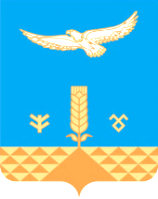 АДМИНИСТРАЦИЯ СЕЛЬСКОГО ПОСЕЛЕНИЯ САМАРСКИЙ СЕЛЬСОВЕТ МУНИЦИПАЛЬНОГО РАЙОНА ХАЙБУЛЛИНСКИЙ РАЙОН РЕСПУБЛИКИ БАШКОРТОСТАННаименование ПрограммыМуниципальная программа «Снижение рисков и смягчение последствий чрезвычайных ситуаций природного и техногенного характера  в сельском поселении Самарский  сельсовет муниципального район Хайбуллинский район  Республики Башкортостан» Основание для разработки ПрограммыФедеральный закон от 06.10.2003 № 131-ФЗ «Об общих принципах организации местного  самоуправления в Российской Федерации»,Устав сельского поселения  Самарский сельсовет муниципального района Хайбуллинский район Республики БашкортостанЗаказчик ПрограммыАдминистрация сельского поселения Самарский сельсовет муниципального района Хайбуллинский район Республики Башкортостан Разработчик ПрограммыАдминистрация сельского поселения  Самарский сельсовет муниципального района Хайбуллинский район Республики Башкортостан	Исполнители Программы Администрация сельского поселения Самарский сельсовет муниципального района Хайбуллинский район Республики Башкортостан, организации, осуществляющие деятельность на территории сельского поселения – участники ПрограммыОсновная цель Программы- обеспечение необходимых условий укрепления пожарной безопасности;- защита жизни и здоровья граждан от пожаров и чрезвычайных ситуацийСроки и этапы реализации Программы2014-2016 годы Объемы и источники финансирования Программы2014 г-100  тыс.руб., 2015 г- 100 тыс руб, 2016 г-100 тыс.рубИсточник финансирования: бюджет сельского поселения Самарский сельсовет муниципального района Хайбуллинский район Республики БашкортостанОсновные задачи Программы- реализация приоритетных национальных проектов;- создание эффективной системы пожарной безопасности, позволяющей минимизировать вероятность возникновения пожаров;- организация мероприятий по предупреждению и ликвидации последствий чрезвычайных ситуаций и стихийных бедствий природного и техногенного характера;  - мероприятия по подготовке населения и организаций к действиям в чрезвычайных ситуациях;- реализация мероприятий, направленных на соблюдение правил пожарной безопасности на территории сельского поселения  Самарский сельсовет муниципального района Хайбуллинский район Республики БашкортостанОжидаемые конечные результаты реализации Программы- создание эффективной системы пожарной безопасности, позволяющей минимизировать вероятность возникновения пожаров;- достижение приемлемого уровня реализации мероприятий по информированию и обучению населения  мерам пожарной безопасности;- взаимодействия всех  заинтересованных служб,  ведомств и общественности при проведении пожарно-профилактической работы, локализации и тушении пожаров;- овладение  приемами и способами  действий по защите населения, материальных ценностей от опасностей, возникающих вследствие чрезвычайных ситуаций.Контроль за реализацией ПрограммыКонтроль за реализацией Программы осуществляется Главой сельского поселения  Самарский сельсовет муниципального района Хайбуллинский район Республики Башкортостан.№Мероприятиясроки201420152016Ответственные1Информирование  населения о правилах поведения и действий  в чрезвычайных ситуациях путем размещения наглядной агитации на информационных стендах, официальном сайте сельского поселения, средствах массовой информациив течении года---Администрация, школы, СДК2Проведение противопожарной пропаганды и обучение населения мерам пожарной безопасностив течении года---Администрация, школы, СДК3Организация тренировок по эвакуации населения при пожаре и угрозе возникновения чрезвычайных ситуацийОдин раз в квартал---Администрация, школы, СДК4Содержание зданий и сооружений в соответствии с требованиями пожарной безопасности, комплектование зданий средствами пожаротушения и средствами индивидуальной защитыв течении года30 т.р.30 т.р.30 т.р.Администрация, школы, СДК5Оборудование системы оповещения населения при пожаре и угрозе возникновения чрезвычайных ситуацийЯнварь-февраль10  т.р.10 т.р.10 т.р.Администрация, школы, СДК6Своевременное очищение территории населенных пунктов и организаций, а также участки, прилегающие к жилым домам и иным постройкам от горючих отходов, мусора, тары, опавших листьев, сухой травы и т.п.ежемесячно40 т.р.40   т.р.40 т.р.Администрация, школы, СДК7Опашка полей и населенных пунктов согласно нормам пожарной безопасностиПо мере необходимости20 т.р.20 т.р.20 т.р.Администрация, школы, СДК8Проведение профилактической операции «Жилище» по проверке противопожарного состояния, электробезопасности, газобезопасности жилых домов и предупреждению гибели и травмирования людейежеквартально---Администрация, школы, СДК9Разъяснительная работа по предупреждению несчастных случаев с людьми на воде с использованием стендов с пропагандистским материалом ежеквартально      -     -   -Администрация, школы, СДКБАШҠОРТОСТАН РЕСПУБЛИКАҺЫХӘЙБУЛЛА РАЙОНЫМУНИЦИПАЛЬ РАЙОНЫНЫҢ ҺАМАР АУЫЛ СОВЕТЫАУЫЛ БИЛӘМӘҺЕХАКИМИӘТЕАДМИНИСТРАЦИЯ СЕЛЬСКОГО ПОСЕЛЕНИЯ САМАРСКИЙ СЕЛЬСОВЕТ МУНИЦИПАЛЬНОГО РАЙОНА ХАЙБУЛЛИНСКИЙ РАЙОН РЕСПУБЛИКИ БАШКОРТОСТАН№Мероприятия2014в тыс.2015втыс2016втысответственные1Организация и проведение спортивно-массовых мероприятий на базе школ, сельских клубов:1. «День здоровья»2. «Папа, мама, я - спортивная семья»3. Проведение чемпионатов  сельского поселения по игре в футбол, волейбол, шахматы, шашки   среди учащихся4. Участие в районных мероприятияхПо календарному плану222Администрации школ, клубные работники2Проведение чемпионатов  сельского поселения по игре в футбол, волейбол, шахматы, шашки   среди молодежи и взрослого населения сельского поселенияПо календарному плану333Администрация СП Самарский сельсовет, администрации  школ, клубные работники3Проведение спортивно-массовых мероприятий  с детьми по месту жительстваПо календарному плану223администрации  школ, клубные работники4Организация и проведение спортивных мероприятий,  посвященных празднованию Дня защиты детей:- армрестлинг,- шахматыПо календарному плану112администрации  школ, клубные работники5Организация и участие в проведении спортивно-массовых мероприятий, в том числе согласно календарному плану: - турниры  по настольному  теннису,- турниры по шахматам,- соревнования по баскетболу,- соревнования по футболу, - соревнования по хоккеюПо календарному плану333Администрация СП Самарский сельсовет, администрации  школ, клубные работники6Проведение - физкультурно-спортивного праздника «Если хочешь быть здоров…» По календарному плану121администрации  школ, клубные работники7Проведение спортивных соревнований, а также участие в районных соревнованиях с гражданами с ограниченными возможностями здоровьяПо календарному плану222Администрация СП Самарский сельсовет, администрации  школ, клубные работники8Содержание муниципальных спортивных сооружений Обустройство мини-спортивных площадокРемонт и реконструкция участков футбольного поляЗаливка  хоккейного корта и содержание ледового покрытияПриобретение спортивного инвентаряПо календарному плану544Администрация СП Самарский сельсовет, администрации  школ, клубные работники9Оказание содействия организациям сельского поселения в развитии физической культуры и спортаПо календарному плану000Администрация СП Самарский сельсовет, администрации  школ, клубные работники10Пропаганда здорового образа жизни, подготовка информационных материалов о физической культуре и спорте в сельском поселении. Размещение их в средствах массовой информации.По календарному плану111Администрация СП Самарский сельсовет, администрации  школ, клубные работникиБАШҠОРТОСТАН РЕСПУБЛИКАҺЫХӘЙБУЛЛА РАЙОНЫМУНИЦИПАЛЬ РАЙОНЫНЫҢ ҺАМАР АУЫЛ СОВЕТЫАУЫЛ БИЛӘМӘҺЕ ХАКИМИӘТЕАДМИНИСТРАЦИЯ СЕЛЬСКОГО ПОСЕЛЕНИЯ САМАРСКИЙ СЕЛЬСОВЕТ МУНИЦИПАЛЬНОГО РАЙОНА ХАЙБУЛЛИНСКИЙ РАЙОН РЕСПУБЛИКИ БАШКОРТОСТАН№ 18                      от  25  октября 2013 годаНаименование ПрограммыМуниципальная программ «Социально-экономическое развитие сельского поселения Самарский сельсовет муниципального района Хайбуллинский район Республики Башкортостан на 2014-2016 годы» Основание для разработки ПрограммыФедеральный закон от 06.10.2003 № 131-ФЗ «Об общих принципах организации местного  самоуправления в Российской Федерации»,Устав сельского поселения Самарский сельсовет муниципального района Хайбуллинский район Республики БашкортостанЗаказчик ПрограммыАдминистрация сельского поселения Самарский  сельсовет муниципального района Хайбуллинский район Республики Башкортостан Разработчик ПрограммыАдминистрация сельского поселения Самарский сельсовет муниципального района Хайбуллинский район Республики Башкортостан	Исполнители Программы Органы местного самоуправления сельского поселения; организации, осуществляющие деятельность на территории сельского поселения – участники ПрограммыОсновная цель ПрограммыПовышение уровня жизни населения, в том числе на основе развития социальной инфраструктуры, жилищной сферы, создание условий для гармоничного развития подрастающего поколения, сохранение культурного наследия, развитие экономического потенциала сельского поселения Самарский сельсовет муниципального района Хайбуллинский район Республики Башкортостан,  развитие транспортной инфраструктуры, предпринимательства, обеспечение населения необходимыми товарами и услугами в полном ассортименте.Срок реализации Программы2014-2016  годыОбъемы и источники финансирования Программы2014 г- 10 тыс.р; 2015 г.-10 тыс.р; 2016 г.-10 тыс.р.Бюджет сельского поселения Самарский  сельсовет муниципального района Хайбуллинский район Республики БашкортостанОсновные задачи Программы- реализация приоритетных национальных проектов;- доведение обеспеченности населения учреждениями образования, культуры, физической культуры и спорта до нормативного уровня;- формирование условий для повышения инвестиционной привлекательности территории и активизации деловой активности;  Ожидаемые конечные результаты реализации ПрограммыПовышение уровня обеспеченности населения сельского поселения Самарский сельсовет:- учреждениями культуры, физической культуры и спорта;- собственным жильем молодых семей;- улучшение условий проживания населения;- улучшение экологической обстановки в сельском поселенииКонтроль за реализацией ПрограммыКонтроль за реализацией Программы осуществляется Главой сельского поселения Самарский  сельсовет муниципального района Хайбуллинский район Республики Башкортостан№МероприятиясрокиФинансирование по годамФинансирование по годамФинансирование по годамОтветственные1Подготовка предложений по актуализации мероприятий в соответствии с приоритетами социально-экономического развития  сельского поселенияпо плану111Администрация сельского поселения2Развитие материально-технической базы учреждений культуры, строительство и реконструкция объектов физической культуры и спортапо плану--1Администрация сельского поселения, СДК3Создание условий для продления активного образа жизни пожилых людей и инвалидовпостоянно141Администрация сельского поселения, СДК4Создание комфортных и безопасных условий проживания населенияпостоянно--1Администрация сельского поселения5Совершенствование системы обслуживания населения путем повышения качества предоставляемых услугпостоянно222Администрация сельского поселения6Создание условий для развития общественного самоуправления многоквартирными жилыми домамипостоянно----Администрация сельского поселения7Улучшение экологической обстановки и сохранение природных ресурсов для обеспечения благоприятных условий жизнедеятельностипостоянно--1Администрация сельского поселения8Развитие организаций торговли, общественного питания, бытового обслуживания и связипостоянно211Администрация сельского поселения, организации и предприятия9Развитие сельскохозяйственного производствапостоянно---Администрация сельского поселения, организации и предприятия10Создание системы сохранения, поддержки и развития самодеятельного искусствапостоянно422Администрация сельского поселения, СДКБАШҠОРТОСТАН РЕСПУБЛИКАҺЫХӘЙБУЛЛА РАЙОНЫМУНИЦИПАЛЬ РАЙОНЫНЫҢ ҺАМАР АУЫЛ СОВЕТЫАУЫЛ БИЛӘМӘҺЕ ХАКИМИӘТЕ АДМИНИСТРАЦИЯ СЕЛЬСКОГО ПОСЕЛЕНИЯ САМАРСКИЙ СЕЛЬСОВЕТ МУНИЦИПАЛЬНОГО РАЙОНА ХАЙБУЛЛИНСКИЙ РАЙОН РЕСПУБЛИКИ БАШКОРТОСТАН№ 
п/пМероприятиеисполнителиисполнителиФинансирование по годамФинансирование по годамФинансирование по годамФинансирование по годамФинансирование по годамФинансирование по годамФинансирование по годамФинансирование по годамОжидаемый     
результат№ 
п/пМероприятиеисполнителиисполнителиОжидаемый     
результат201420142014201420152015201620161.Проведение   антикоррупционной       
экспертизы   нормативных правовых   актов сельского поселения и их проектов             Администрация сельского поселения Администрация сельского поселения --------Антикоррупционная 
оптимизация       
нормотворческого  процесса         2.Обобщение    и распространение    опыта(по   мере    наработки)
проведения   антикоррупционных       
экспертизАдминистрация сельского поселения Администрация сельского поселения ------Распространение   
положительного    
опыта             3.Определение  должностных    лиц, ответственных   за обеспечение профилактики коррупционных       правонарушений          Учреждения, организации сельского поселения Учреждения, организации сельского поселения --------Усиление          
организованности и профессионализма в
противодействии  коррупции      4.Регулярное проведение  проверок
соблюдения  муниципальными служащими порядка прохождения
муниципальной службы,  в том   числе   соблюдения ограничений,            предусмотренных         
законодательством       Администрация сельского поселения Администрация сельского поселения --------Обеспечение ранней
профилактики      
коррупционных     
правонарушений   и гласности         
антикоррупционных  мер               5.Проведение       анализа итогов        проводимых конкурсов и аукционов по продаже объектов муниципальной    собственности  с   целью выявления фактов незаконного занижения их
стоимости               Администрация сельского поселения Администрация сельского поселения 11111111Выявление и пресечение        
коррупционных     
правонарушений;   
профилактика      
правонарушений   и
злоупотреблений   6.Проведение   комплексных целевых   проверок    на предмет выявления
нарушений в сферах,  где наиболее          высоки коррупционные риски:     при регистрации прав;   при       предоставлении земельных  участков  для строительства жилья, торговых   объектов  и объектов,   используемых коммерческими организациями;  при   сдаче   в   аренду
муниципального имущества коммерческим организациям;      Администрация сельского поселения Администрация сельского поселения 11111111Ранняя            
профилактика      
правонарушений   и
злоупотреблений  в
этих сферах;      
выявление  и пресечение        
коррупционных     
правонарушений    7.Организация   проведения социологического  опроса представителей   малого и
среднего   предпринимательства   по вопросам   их взаимоотношений   с контролирующими,   надзорными   и   другими государственными  органами. Анализ  данных о   выявленных  фактах избыточного   административного    давления   на предпринимателей        Администрация сельского поселения Администрация сельского поселения Администрация сельского поселения 0,50,50,50,50,50,50,5Устранение        
(снижение)        
избыточного       
административного 
давления          8.Организация   проведения "круглых         столов" представителей исполнительной   власти,
предпринимателей       и общественности в целях обмена мнениями по вопросам взаимоотношения власти    и     бизнеса, разработки согласованных
мер  по  обеспечению   в рамках  закона   свободы экономической деятельности,   снижению административного  давления                Администрация сельского поселения Администрация сельского поселения Администрация сельского поселения 0,50,50,50,50,50,50,5Обеспечение свободы           
экономической     
деятельности     в
рамках  закона, снижение          
административного 
давления          10.Усиление   контроля   за исполнением Федерального закона   "О   размещении
заказов   на    поставки товаров,      выполнение работ,  оказание   услуг
для  государственных   и муниципальных нужд"     Администрация сельского поселения Администрация сельского поселения Администрация сельского поселения -------Ранняя            
профилактика      
коррупционных     
нарушений         11.Создание       постоянно действующих      каналов связи      руководителей с населением (выездные приемы, "прямые",      "горячие" телефонные  линии, интернет-приемные и др.)Администрация сельского поселения Администрация сельского поселения Администрация сельского поселения 1111111Организация       
конструктивного   
диалога    органов
государственной   
власти и  местного
самоуправления   с
гражданским       
обществом         12.Отражение  в   средствах массовой информации,  на информационных  стендах, на   сайтах    в    сети Интернет   сведений    о фактах   привлечения   к ответственности         должностных лиц за коррупционные           
правонарушения          Администрация сельского поселения 111111111Формирование      
антикоррупционного общественного     
мнения            БАШҠОРТОСТАН РЕСПУБЛИКАҺЫХӘЙБУЛЛА РАЙОНЫМУНИЦИПАЛЬ РАЙОНЫНЫҢ ҺАМАР АУЫЛ СОВЕТЫАУЫЛ БИЛӘМӘҺЕ ХАКИМИӘТЕАДМИНИСТРАЦИЯ СЕЛЬСКОГО ПОСЕЛЕНИЯ САМАРСКИЙ СЕЛЬСОВЕТ МУНИЦИПАЛЬНОГО РАЙОНА ХАЙБУЛЛИНСКИЙ РАЙОН РЕСПУБЛИКИ БАШКОРТОСТАН№ п/пНаименование мероприятияИсполнительСрок исполнения (год)Финансирование по годамФинансирование по годамФинансирование по годамФинансирование по годамФинансирование по годам№ п/пНаименование мероприятияИсполнительСрок исполнения (год)20142015201520152016123454566671.1Содействие в разработке и размещения цифрового конвента на веб-сайте  администрации муниципального района Хайбуллинский район в целях пропаганды веротерпимости, развития у молодежи стремления к мирному разрешению конфликтных ситуаций в межэтнических и социально-политических отношениях, конструктивного обсуждения актуальных проблем и предупреждения экстремистских проявлений в молодежной средеАдминистрация сельского поселения2014311131.2Участие в проведенных с участием представителей основных конфессий, действующих в районе, и общественных объединений молодежных мероприятий, посвященных вопросам профилактики терроризма и экстремизмаАдминистрация сельского поселения2014-2016344441.3Участие в проведенных конкурсах на лучшую журналистскую работу по антитеррористической проблематикеАдминистрация сельского поселения2014-2016533331.4Содействие в организации конкурсов и олимпиад среди учащихся образовательных учреждений района на лучшую работу по проблемам противодействия терроризму и экстремизмуМолодежный совет при Совете сельского поселения2014-2016322221.5Содействие в реализации программ молодежно-общественных организаций по профилактике экстремизма в молодежной средеМолодежный совет при Совете сельского поселения2014-2016-----1.6Участие в проведенной акции «Эстафета дружбы» по пропаганде толерантности в молодежной средеМолодежный совет при Совете сельского поселения 2014322221.7Участие в проведенном районном конкурсе программ по профилактике экстремизма в молодежной средеМолодежный совет при Совете сельского поселения 2014-2016333331.8Содействие в распространении в местах массового пребывания людей информационных материалов (памяток, листовок, буклетов) по вопросам противодействия терроризму и экстремизмуАдминистрация сельского поселения2014-20161044441.9Содействие в проведении в образовательных учреждениях циклов лекций и бесед по профилактике экстремизма и терроризма, преступлений против личности, общества и государстваАдминистрация сельского поселения2014-2016-11111.10Содействие в проведении в образовательных учреждениях мероприятий с использованием активных форм участия учащихся по формированию у них потребности жить в условиях межэтнического и межрелигиозного согласияАдминистрация сельского поселения2014-55551.11Рекомендовать руководителям  особо важных  объектов, объектов повышенной опасности, жизнеобеспечения и с массовым пребыванием людей заключить договоры на охрану с помощью технических средств сигнализации, кнопки экстренного вызова наряда полиции с датчиком падения, подающим сигнал независимо от действия персонала, установку видео наблюдения с записью событий.Администрация сельского поселения2014-2016-----1.12Осуществить меры по усилению безопасности жилых микрорайонов и мест массового пребывания людей, в том числе укрепить подвалы,      чердаки, подъезды, разместить в людных местах средства экстренной связи с полицией и противопожарной службой. Провести обследование жилищного фонда на предмет террористической защищенности Администрация сельского поселения2014-2016233332.1Реализация муниципальных правовых актов по вопросам участия в профилактике терроризма и экстремизма, в минимизации и (или) ликвидации последствий проявлений терроризма и экстремизмаАдминистрация сельского поселения2014-20161----2.2Содействие  по выявлению и пресечение деятельности каналов финансирования преступных формирований экстремистской направленности, общественных объединений, структур и религиозных центров, декларирующих идеи экстремизма, религиозного фанатизма, ксенофобии, национальной и расовой нетерпимостиАдминистрация сельского поселения2014-2016-----2.3Обеспечение контроля за состоянием общественного порядка на улицах и в общественных местах, принятие мер по недопущению совершения террористических актов при проведении массовых мероприятий Администрация сельского поселения2014-2016--11112.4Представление в органы Прокуратуры РБ материалов для вынесения предостережений руководителям общественных и религиозных объединений, а также другим лицам о недопустимости осуществления экстремистской деятельностиАдминистрация сельского поселения2014-2016-----2.5Содействие создания на базе «Самарская сельская библиотека» информационно-правовых центров для населенияАдминистрация сельского поселения2015144442.6Осуществление профилактики экстремистских проявлений в молодежной среде и семьях, находящихся в трудной жизненной ситуацииАдминистрация сельского поселения2014-2016-101010102.7Прогнозирование и предупреждение конфликтных ситуацийАдминистрация сельского поселения2014-----2.8Проведение культурно-массовых мероприятий, направленных на профилактику экстремизма, укрепление межнационального согласияАдминистрация сельского поселения2014-2016533332.9Проведение встречи с имам-хатибом с. Новонагаево по вопросам профилактики экстремизма и терроризма во время проведения религиозных праздников и обрядовАдминистрация сельского поселения2014-2016311112.10Разработка и осуществление религиозными обществами, действующими на территории сельского поселения, мер по профилактике терроризма и экстремизма среди верующей молодежиАдминистрация сельского поселения2014-2016-----2.11Инициирование в религиозных обществах сельского поселения на систематических обращений во время религиозных праздников и обрядов к верующим в целях формирования у них веротерпимости и оценки терроризма и экстремизма как неприемлемых способов решения конфликтных ситуацийАдминистрация сельского поселения2014-2016-----2.12Участие в семинарах по темам «Профилактика терроризма и экстремизма» и «Религиозная ситуация в Республике Башкортостан и тенденции ее развития» для муниципальных служащих органов местного самоуправленияАдминистрация сельского поселения2014-2016533332.13Проведение мероприятий, посвященных Дню солидарности в борьбе с терроризмомАдминистрация сельского поселения2015344442.14Установка аншлагов, посвященных дружбе и сотрудничеству людей разных национальностей, вероисповеданий, воспитанию молодежи Администрация сельского поселения2014-----№ п/пОрганизационные и пропагандистские мероприятияОтветственные1Проведение просветительских и информационных мероприятий в учреждениях культуры сельского поселения по формированию толерантности к иному мировоззрению, образу жизни, поведению и обычаям, вероисповеданию, национальности и преодолению ксенофобииАдминистрация, СДК, библиотеки,  школы2Проведение мероприятий для детей и молодёжи с использованием видеоматериаловАдминистрация, СДК, библиотеки,  школы3Распространение среди читателей библиотек информационных материалов, содействующих повышению уровня  толерантного сознания молодежибиблиотеки 4Организация работы учреждений культуры и спорта по утверждению в сознании молодых людей  идеи личной и коллективной обязанности уважать права человека, формированию нетерпимости к любым проявлениям экстремизма       Администрация, СДК, библиотеки,  школы5Комплексные проверки потенциально-опасных объектов на предмет  профилактики террористических актов  и техногенных аварий на них.Администрация, СДК, библиотеки,  школы6Информирование населения по вопросам противодействия терроризму, предупреждению террористических актов, поведению в условиях возникновения чрезвычайных ситуацийАдминистрация 7Мероприятия по профилактике экстремизма и терроризмаАдминистрация, СДК, библиотеки,  школы8Проведение учений и  тренировок на объектах  образования по отработке взаимодействия         органов исполнительной власти и правоохранительных органов при угрозе совершения террористического акта.Администрация, СДК, библиотеки,  школы9Приобретение и размещение на информационных стендах сельского поселения комплектов плакатов  антитеррористической культуры и по тематике и профилактике экстремизма  Администрация, СДК, библиотеки,  школы10Проведение мероприятий, направленных на регулирование в границах сельского поселения Самарский  сельсовет потока иностранных граждан, в том числе рабочей силы, противодействие нелегальной миграции во взаимодействии с отделением УФМС России по Республике Башкортостан в Хайбуллинском районе  Администрация БАШҠОРТОСТАН РЕСПУБЛИКАҺЫХӘЙБУЛЛА РАЙОНЫМУНИЦИПАЛЬ РАЙОНЫНЫҢ ҺАМАР АУЫЛ СОВЕТЫ АУЫЛ  БИЛӘМӘҺЕ ХАКИМИӘТЕАДМИНИСТРАЦИЯ СЕЛЬСКОГО ПОСЕЛЕНИЯ САМАРСКИЙ СЕЛЬСОВЕТ МУНИЦИПАЛЬНОГО РАЙОНА ХАЙБУЛЛИНСКИЙ РАЙОН РЕСПУБЛИКИ БАШКОРТОСТАННаименование ПрограммыНаименование ПрограммыНаименование ПрограммыМуниципальная программа «По энергосбережению и повышению энергетической эффективности на территории сельского поселения Самарский  сельсовет муниципального района Хайбуллинский район Республики Башкортостан (далее - Программа)Основание дляразработкипрограммыОснование дляразработкипрограммыОснование дляразработкипрограммыФедеральный закон от 06.10.2003 года № 131-ФЗ «Об общих принципах организации местного самоуправления в Российской Федерации»;Федеральный закон от 23.11.2009 № 261-ФЗ «Об энергосбережении и  о повышении энергетической эффективности  и о внесении изменений   в   отдельные   законодательные   акты Российской Федерации»Устав сельского  поселения  Самарский  сельсовет муниципального    района Хайбуллинский  район Республики БашкортостанМуниципальный заказчик ПрограммыМуниципальный заказчик ПрограммыМуниципальный заказчик ПрограммыАдминистрация     сельского поселения Самарский сельсовет муниципального    района   Хайбуллинский    район Республики БашкортостанРазработчик ПрограммыРазработчик ПрограммыРазработчик ПрограммыАдминистрация   сельского   поселения   Самарский  сельсовет муниципального    района    Хайбуллинский    район Республики БашкортостанИсполнители мероприятий Программы:Исполнители мероприятий Программы:Исполнители мероприятий Программы:Администрация  сельского  поселения  Самарский сельсовет муниципального    района    Хайбуллинский    район Республики БашкортостанОсновные цели ПрограммыОсновные цели ПрограммыОсновные цели Программы-улучшение качества жизни и благосостояния населения сельского поселения Самарский  сельсовет муниципального    района    Хайбуллинский    район Республики Башкортостан (далее – сельское поселение);-совершенствование    нормативных    и    правовых   условий для поддержки    энергосбережения    и    повышения энергетической эффективности;-лимитирование и нормирование энергопотребления;-широкая пропаганда энергосбережения;-повышение эффективности использования энергетических ресурсов сельского поселения;-снижение финансовой нагрузки на бюджет за счет сокращения платежей за воду, топливо и электрическую энергию;Основные задачи ПрограммыОсновные задачи ПрограммыОсновные задачи Программы-модернизация объектов коммунальной инфраструктуры; -повышение эффективности управления объектами коммунальной инфраструктуры.Срок реализации ПрограммыСрок реализации Программы2014-2016 годы.2014-2016 годы.ОжидаемыеконечныерезультатыреализацииПрограммыОжидаемыеконечныерезультатыреализацииПрограммы-снижение уровня износа объектов коммунальной инфраструктуры; - благоустроенность населенных пунктов сельского поселения.-снижение уровня износа объектов коммунальной инфраструктуры; - благоустроенность населенных пунктов сельского поселения.Объемы и источникифинансированияПрограммыФинансирование программы может быть из привлеченных средств бюджетов всех уровней и внебюджетных источниковФинансирование программы может быть из привлеченных средств бюджетов всех уровней и внебюджетных источниковФинансирование программы может быть из привлеченных средств бюджетов всех уровней и внебюджетных источниковСистема организации контроля за исполнением ПрограммыМониторинг реализации Программы осуществляет Администрация сельского поселения сельского поселения  Самарский сельсовет муниципального    района    Хайбуллинский    район Республики Башкортостан.Мониторинг реализации Программы осуществляет Администрация сельского поселения сельского поселения  Самарский сельсовет муниципального    района    Хайбуллинский    район Республики Башкортостан.Мониторинг реализации Программы осуществляет Администрация сельского поселения сельского поселения  Самарский сельсовет муниципального    района    Хайбуллинский    район Республики Башкортостан.№ п/пМероприятияОбъем финансирования тыс.руб.Объем финансирования тыс.руб.Объем финансирования тыс.руб.Ожидаемые результаты, экономическая эффективностьОтветственный исполнитель2014201520161Обучение профильных специалистов основам энергосбережения и реализации договоров на энергоаудит и энергосервис---Повышение квалификации в сфере энергоресурсосбереженияПрофильные районные ведомства2Пропаганда и методическая работа по вопросам энерго сбережения---Повышение уровня знаний населения в области энергосбереженияадминистрация3Назначение ответственных за энергосбережение в учреждениях и организациях505050Повышение ответственности за энергосбережениеадминистрация4Постоянный контроль, технический и финансовый учет эффекта от внедрения энергосберегающих мероприятий по энергосервисным договорам----Повышение ответственности за энергосбережениеадминистрация5Замена ламп накаливания на энергосберегающие, (поэтапная замена люминесцентных ламп, ламп ДРЛ, ДНаТ наэнергосберегающие, в т.ч.светодиодные).200250250Уменьшение потребления электроэнергии на освещение до 40%администрация№ п/пНаименование показателейЕдиница измеренияЗначение1Доля объемов электрической энергии, расчеты за которую осуществляются с использованием приборов учета, в общем объеме электрической энергии, потребляемой (используемой) на территории сельского поселения Самарский сельсовет муниципального района Хайбуллинский район Республики Башкортостан%1002Доля объемов природного газа, расчеты за которую осуществляются с использованием приборов учета, в общем объеме природного газа, потребляемого (используемого) на территории сельского поселения Самарский сельсовет муниципального района Хайбуллинский район Республики Башкортостан.%1003Объем внебюджетных средств, используемых для финансирования мероприятий по энергосбережению и повышению энергетической эффективности, в общем объеме муниципальной программы «Энергосбережение и повышение энергетической эффективности на территории сельского поселения Самарский  сельсовет муниципального района Хайбуллинский район Республики Башкортостан.%04Экономия электрической энергии и природного газа %405Число энергосервисных договоров (контрактов), заключенных Администрацией сельского поселения  Самарский  сельсовет муниципального района Хайбуллинский район Республики Башкортостан.шт.26Доля товаров, работ, услуг, закупаемых для муниципальных нужд в соответствии с требованиями энергетической эффективности, в общем объеме закупаемых товаров, работ, услуг для муниципальных нужд%207Число объектов, состоящих на балансе сельского поселения Самарский  сельсовет муниципального района Хайбуллинский район Республики Башкортостан, в отношении которых проведено энергетическое обследованиешт.38Доля объектов, состоящих на балансе сельского поселения Самарский сельсовет муниципального района Хайбуллинский район Республики Башкортостан, в отношении которых проведено энергетическое обследование, в общем числе объектов%100БАШҠОРТОСТАН РЕСПУБЛИКАҺЫХӘЙБУЛЛА РАЙОНЫМУНИЦИПАЛЬ РАЙОНЫНЫҢ ҺАМАР АУЫЛ СОВЕТЫ АУЫЛ  БИЛӘМӘҺЕ ХАКИМИӘТЕАДМИНИСТРАЦИЯ СЕЛЬСКОГО ПОСЕЛЕНИЯ САМАРСКИЙ СЕЛЬСОВЕТ МУНИЦИПАЛЬНОГО РАЙОНА ХАЙБУЛЛИНСКИЙ РАЙОН РЕСПУБЛИКИ БАШКОРТОСТАННаименование программыМуниципальная программа «Противопожарная безопасность на территории сельского поселения  Самарский сельсовет муниципального района Хайбуллинский район Республики Башкортостан на 2014- 2016 годы» (далее – Программа)Основание для разработкиФедеральный закон от 21.12.1994 года № 69 - ФЗ «О пожарной безопасности»  Федеральный закон от 6.10.2003 года № 131 - ФЗ «Об общих принципах организации местного самоуправления в РФ»Заказчик ПрограммыАдминистрация сельского поселения  Самарский  сельсовет муниципального района Хайбуллинский район Республики БашкортостанРазработчик ПрограммыАдминистрация сельского поселения Самарский сельсовет муниципального района Хайбуллинский район Республики БашкортостанЦель и задачи Программы	Цель: создание и обеспечение необходимых условий для повышения пожарной безопасности населенных пунктов, защищенности граждан, организаций от пожаров, предупреждения и смягчения последствий пожаров, а также повышение степени готовности всех сил и средств для тушения пожаров.Задачи: защита жизни и здоровья граждан, обеспечение надлежащего состояния источников противопожарного водоснабжения, обеспечение беспрепятственного проезда пожарной техники к месту пожара, организация обучения населения мерам пожарной безопасности и пропаганда пожарно-технических знаний, социальное и экономическое стимулирование участия граждан и организаций в добровольной пожарной охране, в т.ч. участия в борьбе с пожарами.Срок реализации2014 -2016 годыИсполнителиАдминистрация сельского поселения Самарский  сельсовет муниципального района Хайбуллинский район Республики Башкортостан, учреждения, организации, население сельского поселенияОбъем финансирования из местного бюджета- 50  тыс.руб.-2014г; -100 тыс.руб-2015 год; - 100 тыс.руб.-2016г.Ожидаемые конечные результаты реализации программы	·  поступательное снижение общего количества пожаров и гибели людей;  ·  ликвидация пожаров в короткие сроки без наступления тяжких последствий; ·  снижение числа травмированных и пострадавших людей на пожарах в результате правильных действий при обнаружении пожаров и эвакуации; ·  повышение уровня пожарной безопасности и обеспечение оптимального реагирования на угрозы возникновения пожаров со стороны населения; ·  снижение размеров общего материального ущерба, нанесенного пожарами; ·  участие общественности в профилактических мероприятиях по предупреждению пожаров и гибели людей.Контроль за исполнением программыУправление и  контроль за исполнением муниципальной программы осуществляет  Глава сельского поселения Самарский  сельсовет муниципального района Хайбуллинский район Республики Башкортостан№ п/пМероприятияИсточники финансированияОбъем финансирования тыс.руб.Объем финансирования тыс.руб.Объем финансирования тыс.руб.Объем финансирования тыс.руб.Ответственный исполнитель20142915291520161Оборудование естественных и искусственных водоисточников (реки, пруды) площадками с твердым покрытием размером не менее 12х12 м, а также подъездных путей к ним для установки пожарных автомобилей и забора воды в любое время годаБюджет сельского поселения Самарский сельсовет5101010Внештатный инспектор пожарной безопасности СП Самарский сельсовет 2Оказание поддержки в обеспечении добровольных пожарных дружин первичными средствами пожаротушения, специальной и боевой одеждойСредства из внебюджетных источников10505050Администрация3Выполнение мер по ликвидации на придомовых территориях несанкционированных стоянок автотранспорта, временных строений, заграждений, препятствующих проезду и установке пожарной и специальной техники, вырубке насаждений в непосредственной близости от зданий и в проездах, а также ведущих к источникам наружного противопожарного водоснабженияБюджет сельского поселения Самарский сельсовет5101010Внештатный инспектор пожарной безопасности СП Самарский сельсовет 4Информационное сопровождение, противопожарная пропаганда и обучение населения сельского поселения мерам пожарной безопасности:- изготовление информационных стендов, их размещение на территории сельского поселения и систематическое обновление;- изготовление  методических материалов, плакатов, памяток на противопожарную тематикуБюджет сельского поселения Самарский сельсовет3555Внештатный инспектор пожарной безопасности СП Самарский сельсовет 5Замена пожарных гидрантовБюджет сельского поселения Самарский  сельсовет15101010Внештатный инспектор пожарной безопасности Самарский  сельсовет 6Организация опашки населенных пунктовБюджет сельского поселенииСамарский сельсовет5555Внештатный инспектор пожарной безопасности СП Самарский сельсовет 7Оснащение населенных пунктов пожарными мотопомпамиСредства из внебюджетных источников5101010Администрация8Другие мероприятия, требующие материальных затратБюджет сельского поселения Самарский сельсовет2555Внештатный инспектор пожарной безопасности СП Самарский сельсовет БАШҠОРТОСТАН РЕСПУБЛИКАҺЫХӘЙБУЛЛА РАЙОНЫМУНИЦИПАЛЬ РАЙОНЫНЫҢ ҺАМАР АУЫЛ СОВЕТЫ АУЫЛ  БИЛӘМӘҺЕ ХАКИМИӘТЕАДМИНИСТРАЦИЯ СЕЛЬСКОГО ПОСЕЛЕНИЯ САМАРСКИЙ СЕЛЬСОВЕТ МУНИЦИПАЛЬНОГО РАЙОНА ХАЙБУЛЛИНСКИЙ РАЙОН РЕСПУБЛИКИ БАШКОРТОСТАН№МероприятияФинансирование по годамФинансирование по годамФинансирование по годамОтветственные1220142015201631Решение вопросов в сфере административно-территориального устройства111Администрация,школы, СДК2Решение вопросов в сфере социально-экономического и культурного развития, планирования и учета111Администрация,школы, СДК3Решение вопросов в сфере бюджета, финансов и цен111Администрация 4Решение вопросов в сфере жилищно-коммунального хозяйства, бытового, торгового обслуживания, общественного питания, транспорта и связи111Администрация 5Решение вопросов в сфере строительства 111Администрация 6Решение вопросов в сфере образования, здравоохранения, культуры, физкультуры и спорта111Администрация,школы, СДКБАШҠОРТОСТАН РЕСПУБЛИКАҺЫХӘЙБУЛЛА РАЙОНЫМУНИЦИПАЛЬ РАЙОНЫНЫҢ ҺАМАР АУЫЛ СОВЕТЫ АУЫЛ  БИЛӘМӘҺЕ ХАКИМИӘТЕАДМИНИСТРАЦИЯ СЕЛЬСКОГО ПОСЕЛЕНИЯ САМАРСКИЙ СЕЛЬСОВЕТ МУНИЦИПАЛЬНОГО РАЙОНА ХАЙБУЛЛИНСКИЙ РАЙОН РЕСПУБЛИКИ БАШКОРТОСТАНБАШҠОРТОСТАН РЕСПУБЛИКАҺЫХӘЙБУЛЛА РАЙОНЫМУНИЦИПАЛЬ РАЙОНЫНЫҢ ҺАМАР АУЫЛ СОВЕТЫ АУЫЛ  БИЛӘМӘҺЕ ХАКИМИӘТЕАДМИНИСТРАЦИЯ СЕЛЬСКОГО ПОСЕЛЕНИЯ САМАРСКИЙ СЕЛЬСОВЕТ МУНИЦИПАЛЬНОГО РАЙОНА ХАЙБУЛЛИНСКИЙ РАЙОН РЕСПУБЛИКИ БАШКОРТОСТАННаименование ПрограммыМуниципальная программа  поддержки  малого и среднего  предпринимательства в  сельском поселении  Самарский  сельсовет муниципального района Хайбуллинский район Республики Башкортостан на 2014-2016 годы  (далее – Программа)Основание для разработки ПрограммыФедеральный Закон от 24 июля 2007г. № 209-ФЗ «О развитии малого и среднего предпринимательства в Российской Федерации» Закон Республики Башкортостан от 25 декабря 2007 года № 511-з «О развитии малого и среднего предпринимательства в Республике Башкортостан» Цель ПрограммыОбеспечение   устойчивого социально-экономического   развития сельского поселения Самарский  сельсовет муниципального района Хайбуллинский район Республики Башкортостан;увеличение  удельного веса малого и среднего бизнеса в экономике сельского поселения; совершенствование экономических, правовых и     организационных основ развития предпринимательской деятельности в сельском поселении Самарский  сельсовет муниципального района Хайбуллинский район Республики Башкортостан; повышение социальной ответственности бизнесаЗадачи ПрограммыПовышение эффективности мер  государственной поддержки предпринимательства; внедрение  и  развитие прогрессивных финансовых технологий муниципальной поддержки предпринимательства;повышение конкурентоспособности и инвестиционной     привлекательности предпринимательства; реализация инновационного потенциала и  приоритетных направлений развития предпринимательства; создание   дополнительных   стимулов для вовлечения  незанятого населения в малое предпринимательство; формирование    эффективной системы информационной поддержки малого предпринимательстваСроки реализации Программы2014-2016  годыОбъемы и источникифинансированияПрограммыОбщий объем финансирования Программы составляет  2014 год - 50 тыс.руб., 2015 год-50 тыс.руб, 2016 год-50 тыс.рубБюджет сельского поселения Самарский  сельсовет муниципального района Хайбуллинский район Республики БашкортостанОжидаемые конечные результаты реализации ПрограммыУвеличение количественных и качественных показателей развития субъектов малого и среднего предпринимательства;создание дополнительных рабочих мест и рост  числа занятых  в малом  и среднем бизнесе; увеличение объема  продукции, выпускаемой     субъектами    малого и среднего предпринимательства; увеличение доли субъектов малого и среднего предпринимательства в общем объеме отгруженной продукции и в налоговых поступлениях в бюджеты всех уровней; рост уровня заработной платы работников, занятых в малом  и среднем предпринимательствеБАШҠОРТОСТАН РЕСПУБЛИКАҺЫХӘЙБУЛЛА РАЙОНЫМУНИЦИПАЛЬ РАЙОНЫНЫҢ ҺАМАР АУЫЛ СОВЕТЫ АУЫЛ  БИЛӘМӘҺЕ ХАКИМИӘТЕАДМИНИСТРАЦИЯ СЕЛЬСКОГО ПОСЕЛЕНИЯ САМАРСКИЙ СЕЛЬСОВЕТ МУНИЦИПАЛЬНОГО РАЙОНА ХАЙБУЛЛИНСКИЙ РАЙОН РЕСПУБЛИКИ БАШКОРТОСТАН№Мероприятия2014201520152016Ответственные1Организация и проведение культурно-массовых мероприятий на базе школ, сельских клубов согласно календарным планам, проведение конкурсов между населенными пунктами сельского поселения60404040Администрация,  СДК2Участие в районных мероприятиях.25303030Администрация, СДК3Проведение культурно-массовых мероприятий  с детьми по месту жительства15151515Администрация, школы, СДК4Проведение культурно-досуговых мероприятий, а также участие в районных мероприятиях, с гражданами с ограниченными возможностями здоровья20202020Администрация,  СДК5Содержание, ремонт и реконструкция сельских домов культуры д. Бузавлык, Юлбарсово, СамарскоеПриобретение инвентаря1310132513251325Администрация, СДК6Пропаганда здорового образа жизни, подготовка информационных материалов об организации культурного досуга населения в сельском поселении, размещение их в средствах массовой информации.20202020Администрация, школы, СДКБАШҠОРТОСТАН РЕСПУБЛИКАҺЫХӘЙБУЛЛА РАЙОНЫМУНИЦИПАЛЬ РАЙОНЫНЫҢ ҺАМАР АУЫЛ СОВЕТЫ АУЫЛ  БИЛӘМӘҺЕ ХАКИМИӘТЕАДМИНИСТРАЦИЯ СЕЛЬСКОГО ПОСЕЛЕНИЯ САМАРСКИЙ СЕЛЬСОВЕТ МУНИЦИПАЛЬНОГО РАЙОНА ХАЙБУЛЛИНСКИЙ РАЙОН РЕСПУБЛИКИ БАШКОРТОСТАН№ п/пНаименование мероприятияИсполнители201420152016Сроки1Исполнение нормативных актов Совета  и администрации сельского поселения Самарский  сельсовет, регулирующих использование водных ресурсовАдминистрация сельского поселения Самарский сельсовет ---2014 -2016 годы2Контроль за соблюдением установленного режима использования водных ресурсов в соответствии с их целевым назначением Администрация сельского поселения  Самарский  сельсовет ---2014-2016  годы3Разъяснение гражданам водного и санитарного законодательства РФ и РБАдминистрация сельского поселения Самарский  сельсовет ---2014 -2016 годы4Организация регулярных мероприятий по очистке территорий водозаборных скважин, водонапорных башен от мусораАдминистрация сельского поселения  Самарский сельсовет 1010102014-2016  годы5Выявление фактов загрязнения территорий водозаборных скважин, водонапорных башен, повлекших за собой причинение вреда здоровью граждан или окружающей средеАдминистрация сельского поселения Самарский сельсовет ---2014-2016  годы6Заключение договора о проведении мероприятий по контролю качества питьевой водыАдминистрация сельского поселения Самарский сельсовет ---2014-2016 годы7Осуществление фильтрации воды путем ее отстаивания в водонапорных башняхАдминистрация сельского поселения  Самарский сельсовет 5050502014-2016  годы8Производство замеров, анализа воды в системе водоснабжения населенных пунктов сельского поселения 2 раза в годАдминистрация сельского поселения  Самарский сельсовет 5552014-2016 годыБАШҠОРТОСТАН РЕСПУБЛИКАҺЫХӘЙБУЛЛА РАЙОНЫМУНИЦИПАЛЬ РАЙОНЫНЫҢ ҺАМАР АУЫЛ СОВЕТЫ АУЫЛ  БИЛӘМӘҺЕ ХАКИМИӘТЕАДМИНИСТРАЦИЯ СЕЛЬСКОГО ПОСЕЛЕНИЯ САМАРСКИЙ СЕЛЬСОВЕТ МУНИЦИПАЛЬНОГО РАЙОНА ХАЙБУЛЛИНСКИЙ РАЙОН РЕСПУБЛИКИ БАШКОРТОСТАННаименование программыМуниципальная программа «Ремонт и содержание дорог, обеспечение безопасности дорожного движения на автомобильных дорогах местного значения в границах населенных пунктов сельского поселения Самарский сельсовет муниципального района Хайбуллинский район Республики Башкортостан на 2014-2016 годы»Заказчик программыАдминистрация сельского поселения Самарский сельсовет муниципального района Хайбуллинский  район Республики БашкортостанИсполнители программы- Администрация  сельского поселения Самарский сельсовет муниципального района Хайбуллинский  район РБ;Цели и задачи программыОсновными целями и задачами Программы являются:         - предупреждение опасного поведения участников дорожного движения;- предупреждение детского дорожно-транспортного травматизма;- развитие системы подготовки водителей;- совершенствование самой организации дорожного движения;- осуществление ряда воспитательных, оздоровительных и иных мероприятий, направленных на создание системы непрерывного обучения детей правилам безопасного поведения на дорогах;- выделение приоритетных направлений в улучшении организации дорожного движения; - строительство и реконструкция дорожной сети, обустройство пешеходных переходов;- участие в совершенствовании системы подготовки водителей, укреплении материально-технической базы учебных заведений;- активное привлечение граждан к участию в обеспечении профилактики дорожного травматизма.Сроки реализации программы 2014 -2016 годы.Ожидаемые результаты от реализации ПрограммыВ результате реализации Программы ожидаются снижение детского травматизма, аварийности на дорогах и сокращение числа погибших в ДТП, совершенствование организации дорожного движения  на дорожной сети сельского поселения .Самарский сельсовет муниципального района, улучшение условий движения для всех его участников.Источники финансированияВсего по Программе:     100 тыс. руб.-2014 год; 150-тыс. руб-2015 год.; 150-тыс. руб- 2016 годФинансирование Программы осуществляется из бюджета сельского поселения Самарский сельсовет муниципального района Хайбуллинский район РБ .                    В ходе реализации Программы перечень программных мероприятий может корректироваться, изменяться и дополняться по решению заказчика Программы. Порядок финансирования Программы и учет расходов на ее выполнение, а также отчетности об использовании выделенных средств определяются соответствующими нормативными документами.    Управление Программой и контроль за её реализациейКонтроль за выполнением настоящей Программы осуществляет Администрация СП Самарский сельсовет№п/пНаименование мероприятияИсполнительСрок испол-нения, годыИсточник финансированияИсточник финансированияИсточник финансированияИсточник финансированияИсточник финансированияИсточник финансированияПрогнозируемый объем финансирования, тыс.рублейОжидаемые результаты реализации мероприятий Программы№п/пНаименование мероприятияИсполнительСрок испол-нения, годы201420152015201520162016Прогнозируемый объем финансирования, тыс.рублейОжидаемые результаты реализации мероприятий Программы№п/пНаименование мероприятияИсполнительСрок испол-нения, годы201420152015201520162016всегоОжидаемые результаты реализации мероприятий ПрограммыПроведение мероприятий,  направленных на обеспечение безопасности дорожного движения Проведение мероприятий,  направленных на обеспечение безопасности дорожного движения Проведение мероприятий,  направленных на обеспечение безопасности дорожного движения Проведение мероприятий,  направленных на обеспечение безопасности дорожного движения Проведение мероприятий,  направленных на обеспечение безопасности дорожного движения Проведение мероприятий,  направленных на обеспечение безопасности дорожного движения Проведение мероприятий,  направленных на обеспечение безопасности дорожного движения Проведение мероприятий,  направленных на обеспечение безопасности дорожного движения Проведение мероприятий,  направленных на обеспечение безопасности дорожного движения 1Проведение заседаний Комиссии по безопасности дорожного движения в целях организации работы и планированию мероприятий в области безопасности дорожного движенияКомиссия по соблюд безопасности дорожного движения, ГИБДД межмуниципального отдела МВД России «Хайбуллинский» (по согласованию), члены комиссии (по согласованию) Согласно графику------ 3  тыс р Разработка норм безопасности, принятие управленческих решений в области повышения безопасности дорожного движения2Проведение сезонного обследования дорожных условий на предмет возможности организации перевозок пассажиров общественным транспортом, в том числе по маршрутам движения школьных автобусов  ГИБДД межмуниципального отдела МВД России «Хайбуллинский» (по согласованию),администрации образовательных учреждений члены комиссии (по согласованию)Согласно графику----- -5 тыс р Определение соответствия дорожных условий требованиям безопасности дорожного движения при осуществлении пассажирских перевозок транспортом общего пользования по установленным маршрутам3Организация бесед с работниками школ, детских дошкольных учреждений, транспортных организаций по предупреждению детского дорожно-транспортного травматизмаГИБДД межмуниципального отдела МВД России «Хайбуллинский» (по согласованию), администрации школПостоянно------ 1 тыс р Развитие агитационной работы для повышения уровня безопасности дорожного движения4Проведение  профилактической и агитационной работы среди населения по вопросам безопасности дорожного движения и освещение в СМИГИБДД межмуниципального отдела МВД России «Хайбуллинский» (по согласованиюкомиссияПостоянно-------- 5  тыс р Развитие агитационной работы для повышения уровня безопасности дорожного движения5Проведение в детских дошкольных и образовательных учреждениях конкурсов рисунков по тематике «Безопасность дорожного движения», викторин, клубов веселых и находчивых, утренников, линеек ГИБДД межмуниципального отдела МВД России «Хайбуллинский» (по согласованию), Администрации образовательных и дошкольных учреждений    20142 т.р2 т.р   2 т.р   2 т.р   2 т.р      2 т..р3 тыс рРазвитие агитационной работы для повышения уровня безопасности дорожного движения6Организация в средствах массовой информации  пропагандистско-профилактической работы по разъяснению законодательства Российской Федерации в области обеспечения безопасности дорожного движения среди пешеходов и иных участников дорожного движения  ГИБДД межмуниципального отдела МВД России «Хайбуллинский» (по согласованию), средства массовой информации (по согласованию),           Постоянно-- - - --5 тыс р Развитие агитационной работы для повышения уровня безопасности дорожного движения7Организация целенаправленного надзора за соблюдением водителями транспортных средств, пешеходами  и пассажирами правил дорожного движения, обратив особое внимание на соблюдение скоростного режима движения, применения водителями  и пассажирами транспортных средств ремней безопасности ГИБДД межмуниципального отдела МВД России «Хайбуллинский» (по согласованию)Постоянно-- - - --3 тыс.р Развитие агитационной работы Повышение уровня безопасности дорожного движения8Проведение операций:                                               «У правил дорог каникул не бывает», «Внимание-дети!», «Автобус», «Мотоцикл», «Вежливый водитель»,                   «Охота на зебру» ГИБДД межмуниципального отдела МВД России «Хайбуллинский » (по согласованию),  администрации образовательных учреждений20143  т.р3  т.р3 т.р.3 т.р.3 т.р. 3 т.р. 3 т.р.5 тыс.р Повышение уровня безопасности дорожного движения. Привитие участникам дорожного движения норм и правил безопасного поведения9Проведение систематических проверок технического состояния школьных автобусов, проверка знаний ПДД РФ у водительского состава школьных автобусовГИБДД межмуниципального отдела МВД России «Хайбуллинский» (по согласованию), Администрация образовательных учреждений2 раза в год5  т.р.5  т.р. 5т.р. 5т.р. 5т.р.5  т.р.5  т.р.Обеспечение безопасности перевозок детей на постоянной основе школьными автобусами13Проведение профилактических мероприятий по обеспечению безопасности дорожного движения, организация профильных смен активистов юных инспекторов движения, привлечение информационных и рекламных агентств к проведению акций, направленных на укрепление дисциплины участников дорожного движения  ГИБДД межмуниципального отдела МВД России «Хайбуллинский» (по согласованию), администрации образовательных учреждений2014-- - - ---5 тыс.р Повышение уровня безопасности дорожного движения. Привитие участникам дорожного движения норм и правил безопасного поведения14содержание автомобильных дорог общего пользования местного значения и сооружений на нихАдминистрация СП Самарский сельсовет   201490 т.р.90 т.р.140 т.р.140 т.р.140 т.р.140 т.р.140 т.р.115  тыс.р ИтогоИтогоИтогоИтогоИтогоИтогоИтогоИтогоИтогоИтогоИтогоИтого 150БАШҠОРТОСТАН РЕСПУБЛИКАҺЫХӘЙБУЛЛА РАЙОНЫМУНИЦИПАЛЬ РАЙОНЫНЫҢ ҺАМАР АУЫЛ СОВЕТЫ АУЫЛ  БИЛӘМӘҺЕ ХАКИМИӘТЕАДМИНИСТРАЦИЯ СЕЛЬСКОГО ПОСЕЛЕНИЯ САМАРСКИЙ СЕЛЬСОВЕТ МУНИЦИПАЛЬНОГО РАЙОНА ХАЙБУЛЛИНСКИЙ РАЙОН РЕСПУБЛИКИ БАШКОРТОСТАН2.1. Мероприятия, направленные на снижение и предотвращение         безнадзорности, правонарушений и преступлений среди несовершеннолетних2.1. Мероприятия, направленные на снижение и предотвращение         безнадзорности, правонарушений и преступлений среди несовершеннолетних2.1. Мероприятия, направленные на снижение и предотвращение         безнадзорности, правонарушений и преступлений среди несовершеннолетних2.1. Мероприятия, направленные на снижение и предотвращение         безнадзорности, правонарушений и преступлений среди несовершеннолетних2.1. Мероприятия, направленные на снижение и предотвращение         безнадзорности, правонарушений и преступлений среди несовершеннолетних2.1. Мероприятия, направленные на снижение и предотвращение         безнадзорности, правонарушений и преступлений среди несовершеннолетних2.1. Мероприятия, направленные на снижение и предотвращение         безнадзорности, правонарушений и преступлений среди несовершеннолетних2.1. Мероприятия, направленные на снижение и предотвращение         безнадзорности, правонарушений и преступлений среди несовершеннолетних2.1. Мероприятия, направленные на снижение и предотвращение         безнадзорности, правонарушений и преступлений среди несовершеннолетних2.1. Мероприятия, направленные на снижение и предотвращение         безнадзорности, правонарушений и преступлений среди несовершеннолетних2.1. Мероприятия, направленные на снижение и предотвращение         безнадзорности, правонарушений и преступлений среди несовершеннолетних2.1. Мероприятия, направленные на снижение и предотвращение         безнадзорности, правонарушений и преступлений среди несовершеннолетних2.1. Мероприятия, направленные на снижение и предотвращение         безнадзорности, правонарушений и преступлений среди несовершеннолетних2.1. Мероприятия, направленные на снижение и предотвращение         безнадзорности, правонарушений и преступлений среди несовершеннолетних2.1. Мероприятия, направленные на снижение и предотвращение         безнадзорности, правонарушений и преступлений среди несовершеннолетних2.1. Мероприятия, направленные на снижение и предотвращение         безнадзорности, правонарушений и преступлений среди несовершеннолетних2.1. Мероприятия, направленные на снижение и предотвращение         безнадзорности, правонарушений и преступлений среди несовершеннолетних2.1. Мероприятия, направленные на снижение и предотвращение         безнадзорности, правонарушений и преступлений среди несовершеннолетних2.1. Мероприятия, направленные на снижение и предотвращение         безнадзорности, правонарушений и преступлений среди несовершеннолетних2.1. Мероприятия, направленные на снижение и предотвращение         безнадзорности, правонарушений и преступлений среди несовершеннолетних2.1. Мероприятия, направленные на снижение и предотвращение         безнадзорности, правонарушений и преступлений среди несовершеннолетних2.1. Мероприятия, направленные на снижение и предотвращение         безнадзорности, правонарушений и преступлений среди несовершеннолетних2.1. Мероприятия, направленные на снижение и предотвращение         безнадзорности, правонарушений и преступлений среди несовершеннолетних2.1. Мероприятия, направленные на снижение и предотвращение         безнадзорности, правонарушений и преступлений среди несовершеннолетних2.1. Мероприятия, направленные на снижение и предотвращение         безнадзорности, правонарушений и преступлений среди несовершеннолетних2.1. Мероприятия, направленные на снижение и предотвращение         безнадзорности, правонарушений и преступлений среди несовершеннолетних2.1. Мероприятия, направленные на снижение и предотвращение         безнадзорности, правонарушений и преступлений среди несовершеннолетних№Наименование мероприятиясрокисрокисроки2014201420142014201420142015201520162016201620162016201620162016ОтветственныеисполнителиОтветственныеисполнителиОтветственныеисполнителиОтветственныеисполнителиОтветственныеисполнителиОтветственныеисполнители2.1.1Установить строгий пропускной режим во все учебные и иные детские заведения, усилить ответственность дежурного  в учебном заведениипостояннопостояннопостоянно----------------Администрация  образовательных и дошкольных учреждений заведенийАдминистрация  образовательных и дошкольных учреждений заведенийАдминистрация  образовательных и дошкольных учреждений заведенийАдминистрация  образовательных и дошкольных учреждений заведенийАдминистрация  образовательных и дошкольных учреждений заведенийАдминистрация  образовательных и дошкольных учреждений заведений2.1.2Проводить «День сотрудника правоохранительных органов» в школаходин раз в месяц (по графику)один раз в месяц (по графику)один раз в месяц (по графику)----------------Сотрудники ОВД (по согласованию), администрации школ)Сотрудники ОВД (по согласованию), администрации школ)Сотрудники ОВД (по согласованию), администрации школ)Сотрудники ОВД (по согласованию), администрации школ)Сотрудники ОВД (по согласованию), администрации школ)Сотрудники ОВД (по согласованию), администрации школ)2.1.3Проводить декадник правовых знаний в учебных заведениях (по особому плану)Ежегодно (ноябрь)Ежегодно (ноябрь)-----------------Администрации школАдминистрации школАдминистрации школАдминистрации школАдминистрации школАдминистрации школ2.1.4Организовать дежурство работников учебных заведений, родителей в вечернее время и выходные дни в местах проведения досуговых мероприятийпостояннопостоянно-----------------Администрация СП Самарский сельсовет, школы, клубные работникиАдминистрация СП Самарский сельсовет, школы, клубные работникиАдминистрация СП Самарский сельсовет, школы, клубные работникиАдминистрация СП Самарский сельсовет, школы, клубные работникиАдминистрация СП Самарский сельсовет, школы, клубные работникиАдминистрация СП Самарский сельсовет, школы, клубные работники2.1.5В целях предотвращения повторной преступности взять под особый контроль несовершеннолетних осужденных условно, вернувшихся  из мест лишения свободыпостояннопостоянно-----------------Администрация СП Самарский сельсоветАдминистрация СП Самарский сельсоветАдминистрация СП Самарский сельсоветАдминистрация СП Самарский сельсоветАдминистрация СП Самарский сельсоветАдминистрация СП Самарский сельсовет2.1.6 Проводить обследование    семей, имеющих  детей   дошкольного    возраста, на предмет  злостного   уклонения   родителей от их воспитания и содержания                          постояннопостоянно-----------------Администрация СП Самарский сельсовет, общественные формирования, администрация школАдминистрация СП Самарский сельсовет, общественные формирования, администрация школАдминистрация СП Самарский сельсовет, общественные формирования, администрация школАдминистрация СП Самарский сельсовет, общественные формирования, администрация школАдминистрация СП Самарский сельсовет, общественные формирования, администрация школАдминистрация СП Самарский сельсовет, общественные формирования, администрация школ2 2.7Разработать индивидуальный план реабилитации подростка, совершившего преступление. Проводить коррекцию поведения.постояннопостоянно-----------------Администрация школАдминистрация школАдминистрация школАдминистрация школАдминистрация школАдминистрация школ   2.1.8Осуществлять анализ подростковой преступности и предпринимать меры по ее предупреждению.ежемесячноежемесячно-----------------Администрация СП Самарский сельсовет, общественные формированияАдминистрация СП Самарский сельсовет, общественные формированияАдминистрация СП Самарский сельсовет, общественные формированияАдминистрация СП Самарский сельсовет, общественные формированияАдминистрация СП Самарский сельсовет, общественные формированияАдминистрация СП Самарский сельсовет, общественные формирования2  2.9Проводить муниципальный конкурс на лучшую организацию работы по профилактике правонарушений среди несовершеннолетних в образовательных учреждениях ежегодноежегодно3 т.р.3 т.р.3 т.р.3 т.р.3 т.р.3 т.р.3 т.р.3 т.р.3 т.р.3 т.р.3 т.р.3 т.р.3 т.р.3 т.р.3 т.р.3 т.р.3 т.р.Администрация СП Самарский сельсовет, администрации школАдминистрация СП Самарский сельсовет, администрации школАдминистрация СП Самарский сельсовет, администрации школАдминистрация СП Самарский сельсовет, администрации школАдминистрация СП Самарский сельсовет, администрации школАдминистрация СП Самарский сельсовет, администрации школ   2.10Проводить профилактические операции и месячники, направленные на снижение уровня правонарушений и преступлений среди несовершеннолетнихпо дополнительному планупо дополнительному плану1 т.р.1 т.р.1 т.р.1 т.р.1 т.р.1 т.р.1 т.р.1 т.р.1 т.р.1 т.р.1 т.р.1 т.р.1 т.р.1 т.р.1 т.р.1 т.р.1 т.р.Администрации СП Самарский сельсовет совместно  школамиАдминистрации СП Самарский сельсовет совместно  школамиАдминистрации СП Самарский сельсовет совместно  школамиАдминистрации СП Самарский сельсовет совместно  школамиАдминистрации СП Самарский сельсовет совместно  школамиАдминистрации СП Самарский сельсовет совместно  школами2.2. Мероприятия, направленные на борьбу с пьянством,токсикоманией  и наркоманией среди несовершеннолетних2.2. Мероприятия, направленные на борьбу с пьянством,токсикоманией  и наркоманией среди несовершеннолетних2.2. Мероприятия, направленные на борьбу с пьянством,токсикоманией  и наркоманией среди несовершеннолетних2.2. Мероприятия, направленные на борьбу с пьянством,токсикоманией  и наркоманией среди несовершеннолетних2.2. Мероприятия, направленные на борьбу с пьянством,токсикоманией  и наркоманией среди несовершеннолетних2.2. Мероприятия, направленные на борьбу с пьянством,токсикоманией  и наркоманией среди несовершеннолетних2.2. Мероприятия, направленные на борьбу с пьянством,токсикоманией  и наркоманией среди несовершеннолетних2.2. Мероприятия, направленные на борьбу с пьянством,токсикоманией  и наркоманией среди несовершеннолетних2.2. Мероприятия, направленные на борьбу с пьянством,токсикоманией  и наркоманией среди несовершеннолетних2.2. Мероприятия, направленные на борьбу с пьянством,токсикоманией  и наркоманией среди несовершеннолетних2.2. Мероприятия, направленные на борьбу с пьянством,токсикоманией  и наркоманией среди несовершеннолетних2.2. Мероприятия, направленные на борьбу с пьянством,токсикоманией  и наркоманией среди несовершеннолетних2.2. Мероприятия, направленные на борьбу с пьянством,токсикоманией  и наркоманией среди несовершеннолетних2.2. Мероприятия, направленные на борьбу с пьянством,токсикоманией  и наркоманией среди несовершеннолетних2.2. Мероприятия, направленные на борьбу с пьянством,токсикоманией  и наркоманией среди несовершеннолетних2.2. Мероприятия, направленные на борьбу с пьянством,токсикоманией  и наркоманией среди несовершеннолетних2.2. Мероприятия, направленные на борьбу с пьянством,токсикоманией  и наркоманией среди несовершеннолетних2.2. Мероприятия, направленные на борьбу с пьянством,токсикоманией  и наркоманией среди несовершеннолетних2.2. Мероприятия, направленные на борьбу с пьянством,токсикоманией  и наркоманией среди несовершеннолетних2.2. Мероприятия, направленные на борьбу с пьянством,токсикоманией  и наркоманией среди несовершеннолетних2.2. Мероприятия, направленные на борьбу с пьянством,токсикоманией  и наркоманией среди несовершеннолетних2.2. Мероприятия, направленные на борьбу с пьянством,токсикоманией  и наркоманией среди несовершеннолетних2.2. Мероприятия, направленные на борьбу с пьянством,токсикоманией  и наркоманией среди несовершеннолетних2.2. Мероприятия, направленные на борьбу с пьянством,токсикоманией  и наркоманией среди несовершеннолетних2.2. Мероприятия, направленные на борьбу с пьянством,токсикоманией  и наркоманией среди несовершеннолетних2.2. Мероприятия, направленные на борьбу с пьянством,токсикоманией  и наркоманией среди несовершеннолетних2.2. Мероприятия, направленные на борьбу с пьянством,токсикоманией  и наркоманией среди несовершеннолетних2.2.2 Ввести     запрет на продажу     спиртных напитков вблизи учебных заведений (на расстоянии не ближе 250 метров от учебных заведений)        постоянно - - - - - --------------Администрация СП Самарский сельсоветАдминистрация СП Самарский сельсоветАдминистрация СП Самарский сельсоветАдминистрация СП Самарский сельсоветАдминистрация СП Самарский сельсовет2.2.3Вести жесткий контроль за предотвращением продажи   наркотических и психотропных средств          постоянно - - - - - --------------Администрация СП Самарский сельсовет согласованно с ОВД районаАдминистрация СП Самарский сельсовет согласованно с ОВД районаАдминистрация СП Самарский сельсовет согласованно с ОВД районаАдминистрация СП Самарский сельсовет согласованно с ОВД районаАдминистрация СП Самарский сельсовет согласованно с ОВД района2.2.4Проводить   акции: «Молодежь против наркотиков» и др.( по особому плану) - - - - - --------------Администрация СП Самарский сельсовет, клубные работникиАдминистрация СП Самарский сельсовет, клубные работникиАдминистрация СП Самарский сельсовет, клубные работникиАдминистрация СП Самарский сельсовет, клубные работникиАдминистрация СП Самарский сельсовет, клубные работники2.2.5Продолжить работу по выявлению нарушителей правил торговли       по фактам продажи спиртных напитков,    пива   и     табачных       изделий несовершеннолетнимпостоянно - - - - - --------------Администрации школ совместно ОВД муниципального районаАдминистрации школ совместно ОВД муниципального районаАдминистрации школ совместно ОВД муниципального районаАдминистрации школ совместно ОВД муниципального районаАдминистрации школ совместно ОВД муниципального района2.2.7Вести   целенаправленную профилактическую работу    с несовершеннолетними,       склонными к пьянству, наркомании и токсикомании.      Проводить амбулаторное и стационарное лечение         постоянно - - - - ------------------Администрация  СП Самарский сельсовет, общественные формированияАдминистрация  СП Самарский сельсовет, общественные формирования  2.2.10Проводить мероприятия по воспитанию здорового образа жизнипо особому плану 5 т.р. 5 т.р. 5 т.р. 5 т.р. 5 т.р.5 т.р.5 т.р.5 т.р.5 т.р.5 т.р.5 т.р.5 т.р.5 т.р.5 т.р.5 т.р.5 т.р.5 т.р.5 т.р.5 т.р.5 т.р.5 т.р.5 т.р.Клубные  работникиКлубные  работники  2.2.14Проводить индивидуальные консультации, беседы в учебных заведениях, социально-профилактическом  центре  с несовершеннолетними, склонными к вредным привычкам, их родителями. постоянно - - - - ------------------Администрации СП Самарский сельсоветАдминистрации СП Самарский сельсовет    2.2.15Проводить профилактический месячник по формированию здорового образа жизни у несовершеннолетнихежегодно ( по плану)----------------------Администрации школ, клубные работникиАдминистрации школ, клубные работники2.3 Обеспечение дополнительных условий для трудоустройства   и организации полезной занятости несовершеннолетних2.3 Обеспечение дополнительных условий для трудоустройства   и организации полезной занятости несовершеннолетних2.3 Обеспечение дополнительных условий для трудоустройства   и организации полезной занятости несовершеннолетних2.3 Обеспечение дополнительных условий для трудоустройства   и организации полезной занятости несовершеннолетних2.3 Обеспечение дополнительных условий для трудоустройства   и организации полезной занятости несовершеннолетних2.3 Обеспечение дополнительных условий для трудоустройства   и организации полезной занятости несовершеннолетних2.3 Обеспечение дополнительных условий для трудоустройства   и организации полезной занятости несовершеннолетних2.3 Обеспечение дополнительных условий для трудоустройства   и организации полезной занятости несовершеннолетних2.3 Обеспечение дополнительных условий для трудоустройства   и организации полезной занятости несовершеннолетних2.3 Обеспечение дополнительных условий для трудоустройства   и организации полезной занятости несовершеннолетних2.3 Обеспечение дополнительных условий для трудоустройства   и организации полезной занятости несовершеннолетних2.3 Обеспечение дополнительных условий для трудоустройства   и организации полезной занятости несовершеннолетних2.3 Обеспечение дополнительных условий для трудоустройства   и организации полезной занятости несовершеннолетних2.3 Обеспечение дополнительных условий для трудоустройства   и организации полезной занятости несовершеннолетних2.3 Обеспечение дополнительных условий для трудоустройства   и организации полезной занятости несовершеннолетних2.3 Обеспечение дополнительных условий для трудоустройства   и организации полезной занятости несовершеннолетних2.3 Обеспечение дополнительных условий для трудоустройства   и организации полезной занятости несовершеннолетних2.3 Обеспечение дополнительных условий для трудоустройства   и организации полезной занятости несовершеннолетних2.3 Обеспечение дополнительных условий для трудоустройства   и организации полезной занятости несовершеннолетних2.3 Обеспечение дополнительных условий для трудоустройства   и организации полезной занятости несовершеннолетних2.3 Обеспечение дополнительных условий для трудоустройства   и организации полезной занятости несовершеннолетних2.3 Обеспечение дополнительных условий для трудоустройства   и организации полезной занятости несовершеннолетних2.3 Обеспечение дополнительных условий для трудоустройства   и организации полезной занятости несовершеннолетних2.3 Обеспечение дополнительных условий для трудоустройства   и организации полезной занятости несовершеннолетних2.3 Обеспечение дополнительных условий для трудоустройства   и организации полезной занятости несовершеннолетних2.3.1Принимать         полные   меры по трудоустройству несовершеннолетних выпускников средних общеобразовательных школ из категории, состоящих на учете.постоянно - - - - - - - - --------------Администрации школ, администрация СП Самарский сельсоветАдминистрации школ, администрация СП Самарский сельсовет2.3.4Проводить            спортивные соревнования,   спортивные праздники с максимальным охватом подростков, состоящих на учетеежегодно 5 т.р. 5 т.р. 5 т.р. 5 т.р. 5 т.р. 5 т.р.5 т.р.5 т.р.5 т.р.5 т.р.5 т.р.5 т.р.5 т.р.5 т.р.5 т.р.5 т.р.5 т.р.5 т.р.5 т.р.5 т.р.5 т.р.5 т.р.Администрации школ, администрация СП Самарский сельсоветАдминистрации школ, администрация СП Самарский сельсовет2.3.5Обеспечить вторичную занятость во внеурочное и каникулярное время  в трудовых бригадах  и трудовых объединенияхпостоянно - - - - - -----------------Администрации школ, администрация СП Самарский сельсоветАдминистрации школ, администрация СП Самарский сельсовет2.3.6Оказывать содействие в трудоустройстве одиноким и многодетным родителям, в целях реабилитации семьипостоянно  -  -  -  -  -  -----------------Администрации школ, администрация СП Самарский сельсоветАдминистрации школ, администрация СП Самарский сельсовет2.3.7Проводить работу по профессиональной ориентации несовершеннолетних, осуществлять меры по их профессиональной подготовке или переподготовке.постоянно  -  -  -  -  -  -----------------Администрации школ, администрация СП Самарский сельсоветАдминистрации школ, администрация СП Самарский сельсовет2.3.8Проводить ярмарки вакансий рабочих и учебных мест  с целью оказания содействия в трудоустройстве несовершеннолетнихпо плану 1 т.р. 1 т.р. 1 т.р. 1 т.р. 1 т.р. 1 т.р. 1 т.р. 1 т.р. 1 т.р. 1 т.р. 1 т.р. 1 т.р. 1 т.р. 1 т.р. 1 т.р. 1 т.р. 1 т.р. 1 т.р. 1 т.р. 1 т.р. 1 т.р. 1 т.р.Администрация СП Самарский сельсовет совместно ЦЗНАдминистрация СП Самарский сельсовет совместно ЦЗНСоздание комплексной системы работы с несовершеннолетнимипо месту жительстваСоздание комплексной системы работы с несовершеннолетнимипо месту жительстваСоздание комплексной системы работы с несовершеннолетнимипо месту жительстваСоздание комплексной системы работы с несовершеннолетнимипо месту жительстваСоздание комплексной системы работы с несовершеннолетнимипо месту жительстваСоздание комплексной системы работы с несовершеннолетнимипо месту жительстваСоздание комплексной системы работы с несовершеннолетнимипо месту жительстваСоздание комплексной системы работы с несовершеннолетнимипо месту жительстваСоздание комплексной системы работы с несовершеннолетнимипо месту жительстваСоздание комплексной системы работы с несовершеннолетнимипо месту жительстваСоздание комплексной системы работы с несовершеннолетнимипо месту жительстваСоздание комплексной системы работы с несовершеннолетнимипо месту жительстваСоздание комплексной системы работы с несовершеннолетнимипо месту жительстваСоздание комплексной системы работы с несовершеннолетнимипо месту жительстваСоздание комплексной системы работы с несовершеннолетнимипо месту жительстваСоздание комплексной системы работы с несовершеннолетнимипо месту жительстваСоздание комплексной системы работы с несовершеннолетнимипо месту жительстваСоздание комплексной системы работы с несовершеннолетнимипо месту жительстваСоздание комплексной системы работы с несовершеннолетнимипо месту жительстваСоздание комплексной системы работы с несовершеннолетнимипо месту жительстваСоздание комплексной системы работы с несовершеннолетнимипо месту жительстваСоздание комплексной системы работы с несовершеннолетнимипо месту жительстваСоздание комплексной системы работы с несовершеннолетнимипо месту жительстваСоздание комплексной системы работы с несовершеннолетнимипо месту жительстваСоздание комплексной системы работы с несовершеннолетнимипо месту жительстваСоздание комплексной системы работы с несовершеннолетнимипо месту жительстваСоздание комплексной системы работы с несовершеннолетнимипо месту жительства2.4.1Активизировать работу общественных инспекций по делам несовершеннолетних при социально-профилактических центрахпостоянно - - - -------------------Администрации школ, Администрация СП Самарский сельсоветАдминистрации школ, Администрация СП Самарский сельсовет2.4.2Активизировать  работу центра социально-профилактической  помощи семье, детям и подросткам и подростковых клубовпостоянно  -    -    -  -------------------Администрации школ, администрация СП Самарский сельсоветАдминистрации школ, администрация СП Самарский сельсовет2.4.6Проводить «Дни профилактики» в сельских поселениях по плану  -  -  --------------------Администрации школ, администрация СП Самарский сельсовет, общественные формированияАдминистрации школ, администрация СП Самарский сельсовет, общественные формирования2.5 Мероприятия, направленные на защиту прави интересов несовершеннолетних2.5 Мероприятия, направленные на защиту прави интересов несовершеннолетних2.5 Мероприятия, направленные на защиту прави интересов несовершеннолетних2.5 Мероприятия, направленные на защиту прави интересов несовершеннолетних2.5 Мероприятия, направленные на защиту прави интересов несовершеннолетних2.5 Мероприятия, направленные на защиту прави интересов несовершеннолетних2.5 Мероприятия, направленные на защиту прави интересов несовершеннолетних2.5 Мероприятия, направленные на защиту прави интересов несовершеннолетних2.5 Мероприятия, направленные на защиту прави интересов несовершеннолетних2.5 Мероприятия, направленные на защиту прави интересов несовершеннолетних2.5 Мероприятия, направленные на защиту прави интересов несовершеннолетних2.5 Мероприятия, направленные на защиту прави интересов несовершеннолетних2.5 Мероприятия, направленные на защиту прави интересов несовершеннолетних2.5 Мероприятия, направленные на защиту прави интересов несовершеннолетних2.5 Мероприятия, направленные на защиту прави интересов несовершеннолетних2.5 Мероприятия, направленные на защиту прави интересов несовершеннолетних2.5 Мероприятия, направленные на защиту прави интересов несовершеннолетних2.5 Мероприятия, направленные на защиту прави интересов несовершеннолетних2.5 Мероприятия, направленные на защиту прави интересов несовершеннолетних2.5 Мероприятия, направленные на защиту прави интересов несовершеннолетних2.5 Мероприятия, направленные на защиту прави интересов несовершеннолетних2.5 Мероприятия, направленные на защиту прави интересов несовершеннолетних2.5 Мероприятия, направленные на защиту прави интересов несовершеннолетних2.5 Мероприятия, направленные на защиту прави интересов несовершеннолетних2.5 Мероприятия, направленные на защиту прави интересов несовершеннолетних2.5 Мероприятия, направленные на защиту прави интересов несовершеннолетних2.5 Мероприятия, направленные на защиту прави интересов несовершеннолетних2.5.3Проводить проверки состояния работы    по профилактике и предупреждению правонарушений   и преступлений в учебных заведениях,  состоянию воспитательной работы в    учреждениях системы профилактики,  состоянию психологической и реабилитационной        помощи несовершеннолетнимпостоянно - - - - ------------------Администрация СП Самарский сельсоветАдминистрация СП Самарский сельсовет2.5.4Оказывать социальную помощь и консультационные       услуги несовершеннолетним и их семьям, оказавшимся  в социально-опасном положении и    в трудной жизненной ситуации.                               постоянно  -  -  -  -  -------------------Администрации школ, администрация СП Самарский сельсовет, общественные2.5.5Организовать выявление и           полное обследование семей, где должным образом       не обеспечиваются условия сохранения здоровья     и жизни для полного умственного и    нравственного развития личности несовершеннолетнего. Пресекать факты  жестокого обращения с детьми.                     постоянно  -  -  -  ------------------Администрации школ, администрация СП Самарский сельсоветАдминистрации школ, администрация СП Самарский сельсоветАдминистрации школ, администрация СП Самарский сельсовет2.5.8Выявлять и анализировать         причины социальной дезадаптации      несовершеннолетних, предоставлять правовую помощь в защите прав и законных интересов несовершеннолетних                 постоянно  -  -  -  ------------------Администрации школ, администрация СП Самарский сельсоветАдминистрации школ, администрация СП Самарский сельсоветАдминистрации школ, администрация СП Самарский сельсовет  2.5.10Осуществлять контроль за исполнением Закона Республики Башкортостан «Об основных гарантиях прав ребенка в Республике Башкортостан» с учетом внесенных изменений от 8 июля 2010года. постоянно  - - - ------------------Администрации школ, администрация СП Самарский сельсоветАдминистрации школ, администрация СП Самарский сельсоветАдминистрации школ, администрация СП Самарский сельсовет  2.5.14Принимать меры по выявлению взрослых, вовлекающих несовершеннолетних в противоправную деятельность, принимать надлежащие меры по пресечению их действийпостоянно - - - ------------------Хайбуллинский РОВДХайбуллинский РОВДХайбуллинский РОВД  2.5.16Осуществлять контроль за условиями воспитания, обучения, содержания несовершеннолетних в учреждениях для детей сирот и детей, оказавшихся без попечения родителей по плану--------------------------------Администрации школ, администрация СП Самарский сельсоветАдминистрации школ, администрация СП Самарский сельсоветАдминистрации школ, администрация СП Самарский сельсовет                                          2.6 Информационно-просветительские мероприятия                                          2.6 Информационно-просветительские мероприятия                                          2.6 Информационно-просветительские мероприятия                                          2.6 Информационно-просветительские мероприятия                                          2.6 Информационно-просветительские мероприятия                                          2.6 Информационно-просветительские мероприятия                                          2.6 Информационно-просветительские мероприятия                                          2.6 Информационно-просветительские мероприятия                                          2.6 Информационно-просветительские мероприятия                                          2.6 Информационно-просветительские мероприятия                                          2.6 Информационно-просветительские мероприятия                                          2.6 Информационно-просветительские мероприятия                                          2.6 Информационно-просветительские мероприятия                                          2.6 Информационно-просветительские мероприятия                                          2.6 Информационно-просветительские мероприятия                                          2.6 Информационно-просветительские мероприятия                                          2.6 Информационно-просветительские мероприятия                                          2.6 Информационно-просветительские мероприятия                                          2.6 Информационно-просветительские мероприятия                                          2.6 Информационно-просветительские мероприятия                                          2.6 Информационно-просветительские мероприятия                                          2.6 Информационно-просветительские мероприятия                                          2.6 Информационно-просветительские мероприятия                                          2.6 Информационно-просветительские мероприятия                                          2.6 Информационно-просветительские мероприятия                                          2.6 Информационно-просветительские мероприятия                                          2.6 Информационно-просветительские мероприятия2.6.1В средствах массовой информации, по месту жительства проводить разъяснительную работу среди взрослого населения об     ответственности родителей за уклонение от воспитания, содержания и обучения детей, по фактам жестокого  обращения с детьми или иного насилия над несовершеннолетними.постоянно--------------------Администрации школ, администрация СП Самарский сельсоветАдминистрации школ, администрация СП Самарский сельсоветАдминистрации школ, администрация СП Самарский сельсоветАдминистрации школ, администрация СП Самарский сельсовет